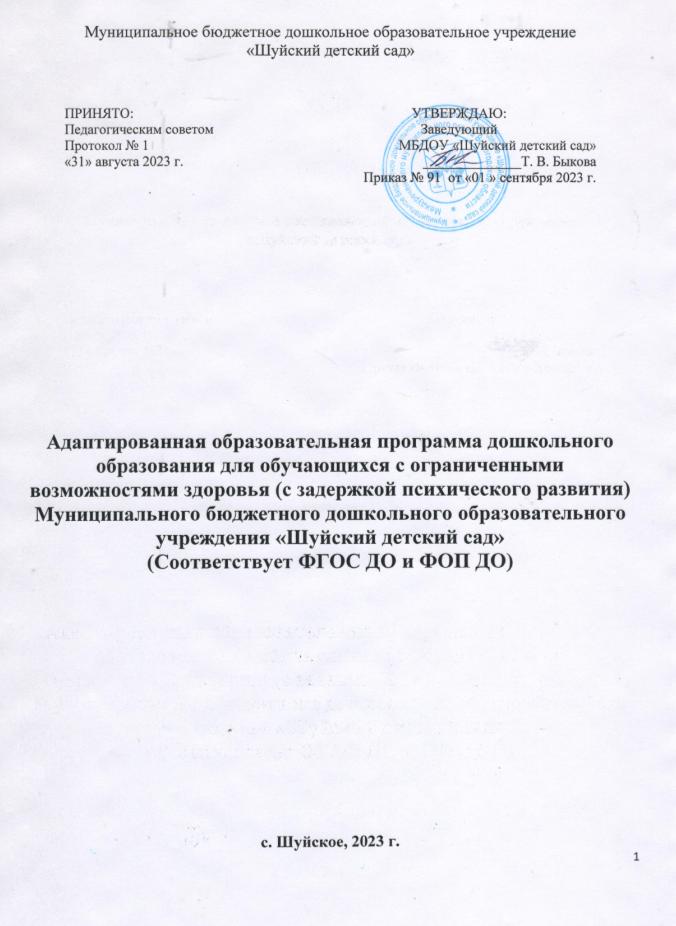 СодержаниеI.	ЦЕЛЕВОЙ РАЗДЕЛПояснительная запискаАдаптированная образовательная программа дошкольного образования для обучающихся с ограниченными возможностями здоровья (с задержкой психического развития) (далее – ЗПР) МБДОУ «Шуйский детский сад» (далее – Программа) разработана в соответствии с ФГОС дошкольного образования и с учетом Федеральной адаптированной образовательной программы дошкольного образования для обучающихся с ограниченными возможностями здоровья (далее – ФАОП ДО).Обязательная часть Программы соответствует ФАОП ДО.Часть, формируемая участниками образовательных отношений, ориентирована:на удовлетворение особых образовательных потребностей, обучающихся с ЗПР;на специфику (национальных, социокультурных и иных условий, в т.ч. региональных, в которых осуществляется образовательная деятельность);на сложившиеся традиции ДОО;на выбор парциальных образовательных программ и форм организации работы с детьми, которые в наибольшей степени соответствуют потребностям и интересам детей с ОВЗ, а также возможностям педагогического коллектива и МБДОУ в целом.Реализация Программы предусматривает взаимодействие с разными субъектами образовательных отношений, осуществляется с учётом общих принципов дошкольного образования и специфических принципов и подходов к формированию АОП ДО для обучающихся с ЗПР.Программа является основой для преемственности уровней дошкольного и начального общего образования.Программа определяет цель, задачи, планируемые результаты, содержание и организацию образовательного процесса на ступени дошкольного образования.Цели и задачи реализации АОП ДО для обучающихся с ОВЗ:Обязательная часть:Цель Программы определена в соответствии с п. 10.1 ФАОП ДО: обеспечение условий для дошкольного образования, определяемых общими и особыми потребностями обучающегося дошкольного возраста с ОВЗ, индивидуальными особенностями его развития и состояния здоровья.АОП ДО для обучающихся с ЗПР содействует взаимопониманию и сотрудничеству между людьми, способствует реализации прав обучающихся дошкольного возраста на получение доступного и качественного образования, обеспечивает развитие способностей каждого ребенка, формирование и развитие личности ребенка в соответствии с принятыми в семье и обществе духовно- нравственными и социокультурными ценностями в целях интеллектуального,духовно-нравственного,	творческого	и	физического	развития	человека, удовлетворения его образовательных потребностей и интересов.Задачи Программы определены ФАОП ДО в п. 10.2 для обучающихся сЗПР:реализация содержания АОП ДО для обучающихся с ОВЗ;коррекция недостатков психофизического развития обучающихся с ОВЗ;охрана и укрепление физического и психического здоровья обучающихся с ОВЗ, в т.ч. их эмоционального благополучия;обеспечение равных возможностей для полноценного развития ребенка с ОВЗ в период дошкольного образования независимо от места проживания, пола, нации, языка, социального статуса;создание благоприятных условий развития в соответствии с их возрастными, психофизическими и индивидуальными особенностями, развитие способностей и творческого потенциала каждого ребенка с ОВЗ как субъекта отношений с педагогическим работником, родителями (законными представителями), другими детьми;объединение обучения и воспитания в целостный образовательный процесс на основе духовно-нравственных и социокультурных ценностей, принятых в обществе правил и норм поведения в интересах человека, семьи, общества;формирование общей культуры личности обучающихся с ОВЗ, развитие их социальных, нравственных, эстетических, интеллектуальных, физических качеств, инициативности, самостоятельности и ответственности ребенка, формирование предпосылок учебной деятельности;формирование	социокультурной	среды,	соответствующей психофизическим и индивидуальным особенностям развития обучающихся с ОВЗ;обеспечение психолого-педагогической поддержки родителей (законных представителей) и повышение их компетентности в вопросах развития, образования, реабилитации (абилитации), охраны и укрепления здоровья, обучающихся с ОВЗ;обеспечение преемственности целей, задач и содержания дошкольного и начального общего образования.Решение конкретных задач коррекционно-развивающей работы, обозначенных в каждом разделе Программы, возможно лишь при условии комплексного подхода к воспитанию и образованию, тесной взаимосвязи в работе всех специалистов (учителя-логопеда, учителя-дефектолога, воспитателей и педагогов) дошкольной организации, а также при участии родителей в реализации программных требований.АОП ДО для обучающихся с ЗПР может корректироваться в связи с изменениями:нормативно-правовой базы ДОУ;образовательного запроса родителей;возрастного состава детей;диагнозов поступающего контингента детей.Принципы и подходы к формированию АООП ДО для обучающихся с ЗПРВ соответствии с ФГОС ДО Программа построена на следующих принципах:Поддержка разнообразия детства.Сохранение уникальности и самоценности детства как важного этапа в общем развитии человека.Позитивная социализация ребенка.Личностно-развивающий и гуманистический характер взаимодействия педагогических работников и родителей (законных представителей), педагогических и иных работников ДОО и обучающихся.Содействие и сотрудничество обучающихся и педагогических работников, признание ребенка полноценным участником (субъектом) образовательных отношений.Сотрудничество ДОО с семьей.Возрастная адекватность образования.Специфические принципы и подходы к формированию АОП ДО для обучающихся с ЗПР представлены ФАОП ДО в п. 10.3.5.Планируемые результаты освоения программыОбязательная часть ФАОП ДОВ соответствии с ФГОС ДО специфика дошкольного детства и системные особенности дошкольного образования делают неправомерными требования от ребенка дошкольного возраста конкретных образовательных достижений. Поэтому результаты освоения Программы представлены в виде целевых ориентиров дошкольного образования в ФАОП ДО для обучающихся с ОВЗ.Целевые ориентиры реализации АОП ДО для обучающихся с ЗПР – п.10.4.5.-Целевые ориентиры освоения Программы детьми второго года жизни, отстающими в психомоторном и речевом развитии – п. 10.4.5.1.-Целевые ориентиры освоения Программы детьми третьего года жизни, отстающими в психомоторном и речевом развитии – п. 10.4.5.2.Целевые ориентиры освоения Программы детьми дошкольного возраста с ЗПР к 5 годам – п. 10.4.5.3.Целевые ориентиры на этапе завершения освоения Программы детьми с ЗПР к 7-8 годам – п. 10.4.5.4.Целевые	ориентиры	выступают	основаниями	преемственности дошкольного и начального общего образования.Часть, формируемая участниками образовательных отношений:Содержание и планируемые результаты освоения АООП ДО для обучающихся с ЗПР должны быть не ниже соответствующих содержания и планируемых результатов, представленных в ФАОП.Развивающее оценивание качества образовательной деятельности  по АООП ДО для обучающихся с ОВЗОценивание качества образовательной деятельности по Программе представляет собой важную составную часть данной образовательной деятельности, направленную на ее усовершенствование.Концептуальные основания такой оценки определяются требованиями Федерального закона от 29 декабря 2012 г. № 273-ФЗ «Об образовании в Российской Федерации», а также ФГОС ДО, в котором определены государственные гарантии качества образования.Оценивание качества образовательной деятельности с обучающимися с ОВЗ, реализуемой в ДОО, заданы ФГОС ДО и ФАОП ДО в п.10.5.1-10.5.11.Программа построена на основе общих закономерностей развития личности обучающихся дошкольного возраста, с ОВЗ с учетом сенситивных периодов в развитии. Обучающиеся с различными недостатками в физическом и (или) психическом развитии могут иметь качественно неоднородные уровни двигательного, речевого, познавательного и социального развития личности, поэтому целевые ориентиры Программы Организации учитывают не только возраст ребенка, но и уровень развития его личности, степень выраженности различных нарушений, а также индивидуально-типологические особенности развития ребенка.Программа предусматривает систему мониторинга динамики развитияобучающихся, динамики их образовательных достижений, основанная на методе наблюдения и включающая:педагогические наблюдения, педагогическую диагностику, связанную с оценкой эффективности педагогических действий с целью их дальнейшей оптимизации;карты развития ребенка с ОВЗ;Система оценки качества реализации Программы обеспечивает участие всех участников образовательных отношений и тем самым решает задачу развития системы дошкольного образования в соответствии с принципами и требованиями Стандарта.В соответствии с ФАОП ДО для обучающихся с ОВЗ Организация имеет право самостоятельного выбора инструментов педагогической и психологической диагностики развития обучающихся, в том числе, его динамики.Воспитатели в диагностической работе используют метод наблюдения и анализируют образовательные трудности обучающихся, которые возникают у обучающихся в процессе освоения разделов образовательной программы, то есть решают задачи педагогической диагностики.Учитель-дефектолог, учитель-логопед, педагог-психолог используют различные методы психолого-педагогической диагностики в рамках своей профессиональной компетентности.Индивидуальные образовательные потребности ребенка определяются с учетом показателей речевого, познавательного и личностного развития, выявленных при психолого-педагогическом обследовании.Результаты психолого-педагогической диагностики могут использоваться для решения задач психологического сопровождения и проведения квалифицированной коррекции развития обучающихся, а также позволят определить содержание образовательной работы с ребенком с учетом выявленных образовательных трудностей.2. СОДЕРЖАТЕЛЬНЫЙ РАЗДЕЛПояснительная запискаВ содержательном разделе Программы представлены:а) Описание модулей образовательной деятельности в соответствии с направлениями развития и психофизическими особенностями ребенка с ЗПР в пяти	образовательных	областях:	социально-коммуникативного, познавательного, речевого, художественно-эстетического и физического развития, с учетом используемых вариативных программ дошкольного образования и методических пособий, обеспечивающих реализацию данного содержания.При разработке АОП ДО для обучающихся с ЗПР согласно ФАОП были использованы образовательные модули по образовательным областям на основании единства и взаимосвязи содержания образовательной программы, форм, методов и средств образовательной деятельности, а также организации образовательной среды, в том числе развивающей предметно пространственной, представленные в комплексных и парциальных программах;б) Описание вариативных форм, способов, методов и средств реализации Программы с учетом психофизических, возрастных и индивидуально- психологических особенностей, обучающихся с ЗПР, специфики их образовательных потребностей, мотивов и интересов.в) Программа коррекционно-развивающей работы с детьми, описывающая образовательную деятельность по коррекции нарушений развития, обучающихся с ЗПР.Описание образовательной деятельности обучающихся с ОВЗ в соответствии с направлениями развития ребенка, представленными в пяти образовательных областях.Согласно ФГОС ДО (п. 2.6), «содержание программы должно обеспечивать развитие личности, мотивации и способностей детей в различных видах деятельности и охватывать следующие структурные единицы, представляющие определенные направления развития и образования детей (далее — образовательные области): -социально-коммуникативное развитие;- познавательное	развитие;	-речевое	развитие;	-художественно-эстетическое развитие; - физическое развитие».Содержание образовательной деятельности с детьми дошкольного возраста с ЗПР по образовательным областям.Образовательная область «Социально-коммуникативное развитие»В соответствии со Стандартом направлено на:усвоение норм и ценностей, принятых в обществе, включая моральные и нравственные ценности;формирование представлений о малой родине и Отечестве, многообразии стран и народов мира;развитие общения и взаимодействия ребенка с другими детьми и педагогическим работником;развитие социального и эмоционального интеллекта, эмоциональной отзывчивости, сопереживания, формирование готовности к совместной деятельности с другими детьми, формирование уважительного отношения и чувства принадлежности к своей семье и к сообществу обучающихся в Организации;становление самостоятельности, целенаправленности и саморегуляции собственных действий;поддержку инициативы, самостоятельности и ответственности, обучающихся в различных видах деятельности;формирование позитивных установок к различным видам труда и творчества;формирование основ безопасного поведения в быту, социуме, природе. Область «Социально-коммуникативное развитие»    представлена разделами:Социализация,	развитие	общения,	нравственное	и	патриотическое воспитание. Ребенок в семье и сообществе;Самообслуживание, самостоятельность, трудовое воспитание;Формирование основ безопасного поведения.Раздел «Социализация,       развитие       общения,       нравственное       и патриотическое воспитание. Ребенок в семье и сообществе»Общие задачи раздела:развивать общение и игровую деятельность: создавать условия для позитивной социализации и развития инициативы ребенка на основе сотрудничества с педагогическим работником и другими детьми; формировать умения и навыки общения в игровой деятельности; развивать коммуникативные способности обучающихся;приобщать к элементарным общепринятым нормам и правилам взаимоотношений с другими детьми и педагогическим работником: поддерживать доброжелательное отношение обучающихся друг к другу иположительное взаимодействие обучающихся друг с другом в разных видах деятельности;формировать основы нравственной культуры;формировать тендерную, семейную, гражданскую принадлежности: формировать идентификацию обучающихся с членами семьи, другими детьми и педагогическим работником, способствовать развитию патриотических чувств;формировать готовность к усвоению социокультурных и духовно- нравственных ценностей с учетом этнокультурной ситуации развития обучающихся.Задачи, актуальные для работы с детьми с ЗПР дошкольного возраста:обеспечивать адаптивную среду образования, способствующую освоению образовательной программы детьми с ЗПР;формировать и поддерживать положительную самооценку, уверенность ребенка в собственных возможностях и способностях;формировать	мотивационно-потребностный,	когнитивно- интеллектуальный, деятельностный компоненты культуры социальных отношений;способствовать становлению произвольности (самостоятельности, целенаправленности и саморегуляции) собственных действий и поведения ребенка.Содержание социально-коммуникативного развития направлено на:поддержку спонтанной игры обучающихся, ее обогащение, обеспечение игрового времени и пространства;развитие социального и эмоционального интеллекта, эмоциональной отзывчивости, сопереживания,развитие общения и адекватного взаимодействия ребенка с педагогическим работником и другими детьми;развитие умения обучающихся работать в группе с другими детьми, развитие готовности и способности к совместным играм с ними; формирование культуры межличностных отношений;формирование основ нравственной культуры, усвоение норм и ценностей, принятых в обществе, включая моральные и нравственные;формирование представлений о малой родине и Отечестве, о социокультурных ценностях нашего народа, об отечественных традициях и праздниках, о планете Земля как общем доме людей, об особенностях ее природы, многообразии стран и народов мира.В зависимости от возрастных и индивидуальных особенностей, особых потребностей и возможностей здоровья обучающихся указанное содержание дифференцируется.Раздел  «Самообслуживание, самостоятельность, трудовое воспитание» Общие задачи раздела:формировать первичные трудовые умения и навыки: формировать интерес и способность к самостоятельным действиям с бытовыми предметами- орудиями (ложка, вилка, нож, совок, лопатка), к самообслуживанию и элементарному бытовому труду (в помещении и на улице); поощрять инициативу и самостоятельность обучающихся в организации труда под руководством педагогического работника;воспитывать ценностное отношение к собственному труду, труду других людей и его результатам: развивать способность проявлять себя как субъект трудовой деятельности; предоставлять возможности для самовыражения обучающихся в индивидуальных, групповых и коллективных формах труда;формировать первичные представления о труде педагогических работников, его роли в обществе и жизни каждого человека: поддерживать спонтанные игры обучающихся и обогащать их через наблюдения за трудовой деятельностью педагогических работников и организацию содержательных сюжетно-ролевых игр; формировать готовность к усвоению принятых в обществе правил и норм поведения, связанных с разными видами и формами труда, в интересах человека, семьи, общества;развитие социального интеллекта на основе разных форм организации трудового воспитания в дошкольной образовательной организации;формирование представлений о социокультурных ценностях нашего народа, об отечественных традициях и праздниках, связанных с организаций труда и отдыха людей.Задачи, актуальные для работы с детьми с ЗПР:формирование позитивных установок к различным видам труда и творчества;формирование готовности к совместной трудовой деятельности с другими детьми, становление самостоятельности, целенаправленности и саморегуляции собственных действий в процессе включения в разные формы и виды труда;формирование уважительного отношения к труду педагогических работников и чувства принадлежности к своей семье и к сообществу обучающихся и педагогических работников в организации.В зависимости от возрастных и индивидуальных особенностей, особых потребностей и возможностей здоровья обучающихся указанное содержание дифференцируется.Раздел «Формирование навыков безопасного поведения»  Общие задачи раздела:формирование представлений об опасных для человека и мира природы ситуациях и способах поведения в них;приобщение к правилам безопасного для человека и мира природы поведения, формирование готовности к усвоению принятых в обществе правил и норм безопасного поведения в интересах человека, семьи, общества;передача детям знаний о правилах безопасности дорожного движения в качестве пешехода и пассажира транспортного средства;формирование осторожного и осмотрительного отношения к потенциально опасным для человека и мира природы ситуациям.Задачи, актуальные для работы с дошкольниками с ЗПР:развитие	социального	интеллекта,	связанного	с	прогнозированием последствий действий, деятельности и поведения;развитие способности ребенка к выбору безопасных способов деятельности и поведения, связанных с проявлением активности.Образовательная область «Познавательное развитие»Основная цель: формирование познавательных процессов и способов умственной деятельности, усвоение и обогащение знаний о природе и обществе; развитие познавательных интересов.Цели, задачи и содержание познавательного развития обучающихся дошкольного возраста с ЗПР представлены следующими разделами:сенсорное развитие;развитие познавательно-исследовательской деятельности;формирование элементарных математических представлений;формирование целостной картины мира, расширение кругозора.Общие задачи:сенсорное развитие: формировать представления о форме, цвете, размере и способах обследования объектов и предметов окружающего мира; формировать сенсорную культуру;развитие познавательно-исследовательской, предметно-практической деятельности: формировать познавательные интересы и познавательные действия ребенка в различных видах деятельности; развивать познавательно-исследовательскую (исследование объектов окружающего мира и экспериментирование с ними) деятельность;формирование элементарных содержательных представлений: о свойствах и отношениях объектов окружающего мира (форме, цвете, размере, материале, количестве, числе, части и целом, пространстве и времени, причинах и следствиях); формировать первичные математические представления;формирование целостной картины мира, расширение кругозора: формировать первичные представления о себе, других людях, объектах окружающего мира, о свойствах и отношениях объектов окружающего мира, об их взаимосвязях и закономерностях; поддержка детской инициативы и самостоятельности в проектной и познавательной деятельностях.Задачи, актуальные для работы с дошкольниками с ЗПР:развитие анализирующего восприятия при овладении сенсорными эталонами;формирование	системы	умственных	действий,	повышающих эффективность образовательной деятельности;формирование	мотивационно-потребностного,	когнитивно- интеллектуального, деятельностного компонентов познания;развитие	математических	способностей	и	мыслительных	операций	у ребенка;развитие познавательной активности, любознательности;формирование предпосылок учебной деятельности.Образовательная область «Речевое развитие»Речевое развитие в соответствии со Стандартом включает: владение речью как средством общения и культуры; обогащение активного словаря; развитие связной, грамматически правильной диалогической и монологической речи; развитие речевого творчества; развитие звуковой и интонационной культуры речи, фонематического слуха. Еще одно направление - знакомство с книжной культурой, детской литературой, понимание на слух текстов различных жанров детской литературы. На этапе подготовки к школе требуется формирование звуковой аналитико-синтетической активности как предпосылки обучения грамоте.В качестве основных разделов можно выделить:развитие речи;приобщение к художественной литературе.Связанные с целевыми ориентирами задачи, представлены в Стандарте:организация видов деятельности, способствующих развитию речи обучающихся;развитие речевой деятельности;развитие способности к построению речевого высказывания в ситуации общения, создание условий для принятия детьми решений, выражения своих чувств и мыслей с помощью речи;формирование познавательных интересов и познавательных действий ребенка в речевом общении и деятельности;формирование мотивационно-потребностного, деятельностного, когнитивно-интеллектуального компонентов речевой и читательской культуры;формирование предпосылок грамотности.Общие задачи:развитие речевого общения с педагогическим работником и другими детьми: способствовать овладению речью как средством общения; освоению ситуативных и внеситуативных форм речевого общения с педагогическим работником и другими детьми;развитие всех компонентов устной речи обучающихся: фонематического восприятия; фонетико-фонематической, лексической, грамматической сторон речи;формирование навыков владения языком в его коммуникативной функции- развитие связной речи, двух форм речевого общения - диалога и монолога;практическое	овладение	нормами	речи:	развитие	звуковой	и интонационной культуры речи;создание условий для выражения своих чувств и мыслей с помощью речи, овладение эмоциональной культурой речевых высказываний.Задачи, актуальные для работы с дошкольниками с ЗПР:формирование функционального базиса устной речи, развитие ее моторных и сенсорных компонентов;развитие речевой мотивации, формирование способов ориентировочных действий в языковом материале;развитие речи во взаимосвязи с развитием мыслительной деятельности;формирование культуры речи;формирование	звуковой	аналитико-синтетической	активности	как предпосылки к обучению грамоте.Для оптимизации образовательной деятельности необходимо определить исходный уровень речевого развития ребенка.Раздел «  Ознакомление с художественной литературой»Основная задача в соответствии со Стандартом направления знакомство с книжной культурой, детской литературой, понимание на слух текстов различных жанров детской литературы.Общие задачи:формирование целостной картины мира посредством слушания и восприятия литературных произведений: формирование опыта обсуждения и анализа литературных произведений с целью обобщения представлений ребенка о мире;развитие литературной речи: развитие художественного восприятия, понимания на слух литературных текстов;приобщение к словесному искусству, развитие творческих способностей: ознакомление с книжной культурой и детской литературой, формирование умений различать жанры детской литературы, развитие словесного, речевого и литературного творчества на основе ознакомления обучающихся с художественной литературой.Задача, актуальная для работы с дошкольниками с ЗПР:создание условий для овладения литературной речью как средством передачи и трансляции культурных ценностей и способов самовыражения и понимания.Образовательная область «Художественно-эстетическое развитие»Связанные с целевыми ориентирами задачи:формирование интереса к эстетической стороне окружающей действительности, эстетического отношения к предметам и явлениям окружающего мира, произведениям искусства; воспитание интереса к художественно-творческой деятельности;развитие эстетических чувств обучающихся, художественного восприятия, образных представлений, воображения, художественно-творческих способностей;развитие детского художественного творчества, интереса к самостоятельной творческой деятельности; удовлетворение потребности обучающихся в самовыражении.Задачи художественно-эстетического развития реализуются по следующимнаправлениям:«Художественное творчество»;«Музыкальная деятельность»;«Конструктивно-модельная деятельность».Задачи, актуальные для работы с детьми с ЗПР:формирование познавательных интересов и действий, наблюдательности ребенка в изобразительной и конструктивной видах деятельности;развитие сенсомоторной координации как основы для формирования изобразительных навыков; овладения разными техниками изобразительной деятельности;развитие художественного вкуса;развитие разных видов изобразительной и конструктивной деятельности;становление эстетического отношения к окружающему миру и творческих способностей;развитие предпосылок ценностно-смыслового восприятия и понимания произведений изобразительного искусства;формирование основ художественно-эстетической культуры, элементарных представлений об изобразительном искусстве и его жанрах;развитие эмоционального отношения, сопереживания персонажам художественных произведений;формирование представлений о художественной культуре малой родины и Отечества, единстве и многообразии способов выражения художественной культуры разных стран и народов мира.В зависимости от возрастных и индивидуальных особенностей, особых потребностей и возможностей здоровья обучающихся указанное содержание дифференцируется.Художественное творчествоОбщие задачи:Развитие продуктивной деятельности обучающихся: развитие изобразительных видов деятельности (лепка, рисование, аппликация и художественное конструирование).Развитие детского творчества: поддержка инициативы и самостоятельности обучающихся в различных видах изобразительной деятельности и конструирования.Приобщение к изобразительному искусству: формирование основ художественной культуры обучающихся, эстетических чувств на основе знакомства с произведениями изобразительного искусства.Образовательная область «Конструктивно-модельная деятельность»Общие задачи:развивать	интерес	к	конструктивной	деятельности,	знакомство	с различными видами конструкторов и их деталями;приобщать к конструированию;подводить обучающихся к анализу созданных построек;развивать желание сооружать постройки по собственному замыслу;учить обучающихся обыгрывать постройки;воспитывать умения работать коллективно, объединять свои поделки в соответствии с общим замыслом и сюжетом, договариваться, кто какую часть работы будет выполнять.«Музыкальная деятельность»Общие задачи:Развитие музыкально-художественной деятельности:развитие восприятия музыки, интереса к игре на детских музыкальных инструментах;формирование интереса к пению и развитие певческих умений;развитие музыкально-ритмических способностей.Приобщение к музыкальному искусству:формирование основ музыкальной культуры, элементарных представлений о музыкальном искусстве и его жанрах;развитие предпосылок ценностно-смыслового восприятия и понимания произведений музыкального искусства;поддержка инициативы и самостоятельности, творчества обучающихся в различных видах музыкальной деятельности;формирование представлений о музыкальной сокровищнице малой родины и Отечества, единстве и многообразии способов выражения музыкальной культуры разных стран и народов мира.Образовательная область «Физическое развитие»В соответствии со Стандартом физическое развитие включает приобретение опыта в двигательной деятельности, в том числе связанной с выполнением упражнений, направленных на развитие таких физических качеств, как координация и гибкость; движений, способствующих правильному формированию опорно-двигательной системы организма, развитию равновесия,координации движения, крупной и мелкой моторики обеих рук, а также с правильным,	не		наносящим	ущерба		организму,		выполнением	основных движений	(ходьбы,	бега,			мягких	прыжков,	поворотов	в	обе	стороны). Формирование начальных представлений о некоторых видах спорта, овладение подвижными		играми		с		правилами;	становление			целенаправленности	и саморегуляции в двигательной сфере; становление ценностей здорового образа жизни,	овладение		его		элементарными		нормами	и			правилами	(в		питании, двигательном режиме, закаливании, при формировании полезных привычек).Образовательная	область	«Физическое		развитие»		представлена двумяразделами:Формирование начальных представлений о здоровом образе жизни;Физическая культура.Раздел «Формирование начальных представлений о здоровом образе жизни» Общие задачи:сохранение и укрепление физического и психического здоровья обучающихся: в том числе обеспечение их эмоционального благополучия; повышение умственной и физической работоспособности, предупреждение утомления; создание условий, способствующих правильному формированию опорно-двигательной системы и других систем организма;воспитание культурно-гигиенических навыков: создание условий для адаптации обучающихся к двигательному режиму; содействие формированию культурно-гигиенических навыков и полезных привычек;формирование начальных представлений о здоровом образе жизни: ценностей здорового образа жизни, относящихся к общей культуре личности; создание условий для овладения детьми элементарными нормами и правилами питания, закаливания.Задачи, актуальные для работы с детьми с ЗПР:обеспечение равных возможностей для полноценного развития каждого ребенка независимо от психофизиологических и других особенностей (в том числе, ограниченных возможностей здоровья);оказание помощи родителям (законным представителям) в охране и укреплении физического и психического здоровья их обучающихся.«Физическая культура»Общие задачи:развитие двигательных качеств (быстроты, силы, выносливости, координации): организация видов деятельности, способствующих гармоничному физическому развитию обучающихся; поддержание инициативы обучающихся в двигательной деятельности;совершенствование умений и навыков в основных видах движений и двигательных качеств: формирование правильной осанки; воспитание красоты, грациозности, выразительности движений;развитие у обучающихся потребности в двигательной активности и физическом совершенствовании: формирование готовности и интереса к участию в подвижных играх и соревнованиях; формирование мотивационно- потребностного компонента физической культуры. Создание условий для обеспечения потребности обучающихся в двигательной активности.Задачи, актуальные для работы с детьми с ЗПР:Развитие общей и мелкой моторики.Развитие произвольности (самостоятельности, целенаправленности и саморегуляции) двигательных действий, двигательной активности и поведения ребенка.Формирование двигательных качеств: скоростных, а также связанных с силой, выносливостью и продолжительностью двигательной активности, координационных способностей.Дополнение содержания образовательных областей приводится в виде ссылок на ФАОП ДО для обучающихся с ЗПР:Вторая младшая группа (от 3 до 4 лет)Социально – коммуникативное развитие - п. 34.4.1.1; 34.4.1.5; 34.4.1.9. Познавательное развитие  - п. 34.4.2.1.Речевое развитие - п. 34.4.3.1; 34.4.4.1.Художественно - эстетическое развитие – п. 34.4.5.1; 34.4.5.5; 34.4.5.9.Физическое развитие – п. 34.4.6.1; 34.4.6.5.Средняя группа (от 4 до 5 лет)Социально – коммуникативное развитие – п. 34.4.1.2; 34.4.1.; 34.4.1.10. Познавательное развитие – п. 34.4.2.2.Речевое развитие - п. 34.4.3.2; 34.4.4.2.Художественно – эстетическое развитие – п. 34.4.5.2; 34.4.5.6; 34.4.5.10Физическое развитие – п. 34.4.6.2; 34.4.6.6.Старшая группа (от 5 до 6 лет)Социально – коммуникативное развитие – п. 34.4.1.3; 34.4.1.7; 34.4.1.11. Познавательное развитие – п. 34.4.2.3.Речевое развитие - п. 34.4.3.3; 34.4.4.3.Художественно – эстетическое развитие – п. 34.4.5.3; 34.4.5.7; 34.4.5.11.Физическое развитие – п. 34.4.6.3; 34.4.6.7.Подготовительная группа (от 6 до 7-8 лет)Социально – коммуникативное развитие – п. 34.4.1.4; 34.4.1.8; 34.4.1.12 Познавательное развитие –- п. 34.4.2.4.Речевое развитие - п. 34.4.3.4; 34.4.4.4.Художественно – эстетическое развитие – п. 34.4.5.4; 34.4.5.8; 34.4.5.12.Физическое развитие – п. 34.4.6.4; 34.4.6.8.2.3 Описание вариативных форм, способов, методов и средств реализации АОП ДО с учетом возрастных и индивидуальных особенностей обучающихся с ОВЗФормы реализации АОП ДОВсе формы носят интегративный характер, т. е. позволяют решать задачи двух и более образовательных областей, развития двух и более видов детской деятельности.Реализация Программы осуществляется в:совместной деятельности педагога с детьми (организованной образовательной деятельности и образовательной деятельности в режимных моментах);самостоятельной деятельности детей.Образовательная деятельность осуществляется в различных видах детской деятельности:игровая, включая сюжетно-ролевую игру, игру с правилами и другие виды игры,коммуникативная	(общение	и	взаимодействие	со	взрослыми	и сверстниками),познавательно-исследовательская (исследования объектов окружающего мира и экспериментирования с ними),восприятие художественной литературы и фольклора,самообслуживание и элементарный бытовой труд (в помещении и на улице),конструирование из разного материала, включая конструкторы, модули, бумагу, природный и иной материал,изобразительная (рисование, лепка, аппликация),музыкальная (восприятие и понимание смысла музыкальных произведений, пение, музыкально-ритмические движения, игры на детских музыкальных инструментах),двигательная (овладение основными движениями) формы активности ребенка,проектная деятельность.Организация	коррекционно-развивающей	работы	может модифицироваться в соответствии с динамикой развития ситуации в группе. При планировании работы необходимо учитывать баланс между спокойными и активными занятиями, занятиями в помещении и на воздухе, индивидуальными занятиями, работой в малых и больших группах, структурированным и неструктурированным обучением. При реализации АОП ДО для обучающихся с ЗПР следует варьировать разные формы активности детей в малых группах и в целом в группе, разноуровневые задания, учитывать индивидуальные особенности детей. Содержание коррекционной работы осуществляется как в процессе реализации образовательных программ, так и в ходе режимных моментов:индивидуальных занятий с учителем-логопедом (педагогом-психологом при наличии в ДОУ);активных действий в специально организованной среде (свободная игра в групповом помещении, в кабинетах специалистов, прогулка);совместной деятельности и игры в микрогруппах с другими детьми,приема пищи;дневного сна;фронтальных занятий;организации взаимодействия в детско-родительских группах;праздников, конкурсов, экскурсий.Способы реализации АОП ДОК	способам	реализации	АОП	ДО	для	обучающихся	с	задержкой психического развития относятся:Обеспечение эмоционального благополучия ребенкаДля обеспечения в группе эмоционального благополучия педагог должен:общаться с детьми доброжелательно, без обвинений и угроз;внимательно выслушивать детей, показывать, что понимает их чувства, помогать делиться своими переживаниями и мыслями;помогать детям обнаружить конструктивные варианты поведения;создавать ситуации, в которых дети при помощи разных культурных средств (игра, рисунок, движение и т. д.) могут выразить свое отношение к личностно-значимым для них событиям и явлениям, в том числе происходящим в детском саду;обеспечивать в течение дня чередование ситуаций, в которых дети играют вместе и могут при желании побыть в одиночестве или в небольшой группе детей.Формирование доброжелательных, внимательных отношенийДля формирования у детей доброжелательного отношения к людям педагогу следует:устанавливать понятные для детей правила взаимодействия;создавать ситуации обсуждения правил, прояснения детьми их смысла;поддерживать инициативу детей старшего дошкольного возраста по созданию новых норм и правил (когда дети совместно предлагают правила для разрешения возникающих проблемных ситуаций).Развитие самостоятельностиДля формирования детской самостоятельности педагог должен выстраивать образовательную среду таким образом, чтобы дети могли:учиться	на	собственном	опыте,	экспериментировать	с	различными объектами, в том числе с растениями;изменять или конструировать игровое пространство в соответствии с возникающими игровыми ситуациями;быть автономными в своих действиях и принятии доступных им решений.Создание условий для развития свободной игровой деятельностиС целью развития игровой деятельности педагоги должны уметь:создавать в течение дня условия для свободной игры детей;определять игровые ситуации, в которых детям нужна косвенная помощь;наблюдать за играющими детьми и понимать, какие именно события дня отражаются в игре;отличать детей с развитой игровой  деятельностью от тех, у кого игра развита слабо;косвенно руководить игрой, если игра носит стереотипный характер (например, предлагать новые идеи или способы реализации детских идей).Создание условий для развития познавательной деятельностиСтимулировать детскую познавательную активность педагог может:регулярно предлагая детям вопросы, требующие не только воспроизведения информации, но и мышления;регулярно предлагая детям открытые, творческие вопросы, в том числе — проблемно-противоречивые ситуации, на которые могут быть даны разные ответы;обеспечивая в ходе обсуждения атмосферу поддержки и принятия;позволяя детям определиться с решением в ходе обсуждения той или иной ситуации;организуя обсуждения, в которых дети могут высказывать разные точки зрения по одному и тому же вопросу, помогая увидеть несовпадение точек зрения;строя обсуждение с учетом высказываний детей, которые могут изменить ход дискуссии;помогая детям обнаружить ошибки в своих рассуждениях;помогая организовать дискуссию;предлагая дополнительные средства (двигательные, образные, в т. ч. наглядные модели и символы), в тех случаях, когда детям трудно решить задачу.Создание условий для развития проектной деятельностиС целью развития проектной деятельности педагоги должны:создавать проблемные ситуации, которые инициируют детское любопытство, стимулируют стремление к исследованию;быть внимательными к детским вопросам, возникающим в разных ситуациях, регулярно предлагать проектные образовательные ситуации в ответ на заданные детьми вопросы;поддерживать детскую автономию: предлагать детям самим выдвигать проектные решения;помогать детям планировать свою деятельность при выполнении своего замысла;в ходе обсуждения предложенных детьми проектных решений поддерживать их идеи, делая акцент на новизне каждого предложенного варианта;помогать детям сравнивать предложенные ими варианты решений, аргументировать выбор варианта.Создание условий для самовыражения средствами искусстваДля того чтобы дети научились выражать себя средствами искусства, педагог должен:планировать время в течение дня, когда дети могут создавать свои произведения;создавать атмосферу принятия и поддержки во время занятий творческими видами деятельности;оказывать помощь и поддержку в овладении необходимыми для занятий техническими навыками;предлагать	такие	задания,	чтобы	детские	произведения	не	были стереотипными, отражали их замысел;поддерживать детскую инициативу в воплощении замысла и выборе необходимых для этого средств;организовывать выставки проектов, на которых дети могут представить свои произведения.Создание условий для физического развитияДля того чтобы стимулировать физическое развитие детей, важно:ежедневно предоставлять детям возможность активно двигаться;обучать детей правилам безопасности;создавать доброжелательную атмосферу эмоционального принятия, способствующую проявлениям активности всех детей (в том числе и менее активных) в двигательной сфере; использовать различные методы обучения, помогающие детям с разным уровнем физического развития с удовольствием бегать, лазать, прыгать.Методы реализации АОП ДОС учётом особенностей социализации дошкольников и механизмов освоения социокультурного опыта, можно выделить следующие группы методов реализации АОП ДО:игровые технологии;игровые обучающие ситуации;здоровьесберегающие технологии;нетрадиционные техники рисования;метод мнемотехники;информационно-коммуникативные технологии;совместное со взрослым и самостоятельное детское экспериментирование;проектный метод;метод создания проблемных, поисковых, эвристический ситуаций;выполнение детьми индивидуально-творческих занимательных заданий на игровом материале;постановка	вопросов	причинно-следственного	характера	и	вопросов, предполагающих рассуждение;решение изобретательских задач;технологии личностно-ориентированного обучения.Средства реализации АОП ДО:демонстрационные и раздаточные;визуальные;аудийные,аудиовизуальные;естественные и искусственные;реальные и виртуальные.С точки зрения содержания дошкольного образования, имеющего деятельностную основу, целесообразно использовать средства, направленные на развитие деятельности детей:двигательной	(оборудование	для	ходьбы,	бега,	ползания,	лазанья, прыгания, занятий с мячом и др.);игровой (игры, игрушки);коммуникативной (дидактический материал);чтения (восприятия) художественной литературы (книги для детского чтения, в том числе аудиокниги, иллюстративный материал);познавательно-исследовательской (натуральные предметы для исследования и образно-символический материал, в том числе макеты, карты, модели, картины и др.);трудовой (оборудование и инвентарь для всех видов труда);продуктивной (оборудование и материалы для лепки, аппликации, рисования и конструирования, в том числе строительный мате риал, конструкторы, природный и бросовый материал);музыкально-художественной (детские музыкальные инструменты, дидактический материал и др.).Для реализации программы применяются не только традиционные (книги, игрушки, картинки и др.), но и современные, а также перспективные дидактические средства, основанные на достижениях технологического прогресса (например, электронные образовательные ресурсы). Также следует отметить, что они должны носить не рецептивный (простая передача информации с помощью ТСО), а интерактивный характер (в диалоговом режиме, как взаимодействие ребёнка и соответствующего средства обучения), поскольку наличие обратной связи повышает эффективность реализации АОП ДО для обучающихся с ЗПР.Взаимодействие педагогических работников с детьми с ЗПРВзаимодействие педагогических работников с детьми является важнейшим фактором развития ребенка и пронизывает все направления образовательной деятельности.С помощью педагогического работника и в самостоятельной деятельности ребенок учится познавать окружающий мир, играть, рисовать, общаться сокружающими. Процесс приобщения к культурным образцам человеческой деятельности (культуре жизни, познанию мира, речи, коммуникации и прочим), приобретения культурных умений при взаимодействии с педагогическим работником и в самостоятельной деятельности в предметной среде называется процессом овладения культурными практиками.Процесс приобретения общих культурных умений во всей его полноте возможен только в том случае, если педагогический работник выступает в этом процессе в роли партнера, а не руководителя, поддерживая и развивая мотивацию ребенка.Основной функциональной характеристикой партнерских отношений является равноправное относительно ребенка включение педагогического работника в процесс деятельности. Педагогический работник участвует в реализации поставленной цели наравне с детьми, как более опытный и компетентный партнер.Для личностно-порождающего взаимодействия характерно принятие ребенка таким, какой он есть, и вера в его способности. Педагогический работник не подгоняет ребенка под какой-то определенный «стандарт», а строит общение с ним с ориентацией на достоинства и индивидуальные особенности ребенка, его характер, привычки, интересы, предпочтения. Он сопереживает ребенку в радости и огорчениях, оказывает поддержку при затруднениях, участвует в его играх и занятиях. Педагогический работник старается избегать запретов и наказаний. Ограничения и порицания используются в случае крайней необходимости, не унижая достоинство ребенка. Такой стиль воспитания обеспечивает ребенку чувство психологической защищенности, способствует развитию его индивидуальности, положительных взаимоотношений с педагогическим работником и другими детьми.Личностно-порождающее взаимодействие способствует формированию у ребенка различных позитивных качеств. Ребенок учится уважать себя и других, так как отношение ребенка к себе и другим людям всегда отражает характер отношения к нему окружающих. Он приобретает чувство уверенности в себе, не боится ошибок. Когда педагогические работники предоставляют ребенку самостоятельность, оказывают поддержку, вселяют веру в его силы, он не пасует перед трудностями, настойчиво ищет пути их преодоления.Ребенок не боится быть самим собой, быть искренним. Когда педагогический работник поддерживает индивидуальность ребенка, принимает его таким, каков он есть, избегает неоправданных ограничений и наказаний, ребенок не боится быть самим собой, признавать свои ошибки. Взаимное доверие между педагогическим работником и детьми способствует истинному принятию ребенком моральных норм.Ребенок учится брать на себя ответственность за свои решения и поступки. Ведь педагогический работник везде, где это возможно, предоставляет ребенку право выбора того или действия. Признание за ребенком права иметь свое мнение, выбирать занятия по душе, партнеров по игре способствуетформированию у него личностной зрелости и, как следствие, чувства ответственности за свой выбор.Ребенок приучается думать самостоятельно, поскольку педагогические работники не навязывают ему своего решения, а способствуют тому, чтобы он принял собственное.Ребенок учится адекватно выражать свои чувства. Помогая ребенку осознать свои переживания, выразить их словами, педагогические работники содействуют формированию у него умения проявлять чувства социально приемлемыми способами.Ребенок учится понимать других и сочувствовать им, потому что получает этот опыт из общения с педагогическим работником и переносит его на других людей.Взаимодействие педагогического коллектива с родителями (законными представителями) детей с ЗПРВсе усилия педагогических работников по подготовке к школе и успешной интеграции обучающихся с ЗПР, будут недостаточно успешными без постоянного контакта с родителей (законным представителям).Семья должна принимать активное участие в развитии ребенка, чтобы обеспечить непрерывность коррекционно восстановительного процесса. Родители (законные представители) отрабатывают и закрепляют навыки и умения у обучающихся, сформированные специалистами, по возможности помогать изготавливать пособия для работы в ДОУ и дома.Домашние задания, предлагаемые учителем-логопедом, учителем- дефектологом и воспитателем для выполнения, должны быть четко разъяснены. Это обеспечит необходимую эффективность коррекционной работы, ускорит процесс восстановления нарушенных функций у обучающихся.Особенности взаимодействия педагогического коллектива с семьями дошкольников с ЗПР:В условиях работы с детьми с ЗПР перед педагогическим коллективом встают новые задачи по взаимодействию с семьями обучающихся, так как их родители (законные представители) также нуждаются в специальной психолого- педагогической поддержке. Одной из важнейших задач является просветительско-консультативная работа с семьей, привлечение родителей (законных представителей) к активному сотрудничеству, так как только в процессе совместной деятельности Организации и семьи удается максимально помочь ребенку в преодолении имеющихся недостатков и трудностей.При реализации задач социально-педагогического блока требуется тщательное планирование действий педагогических работников и крайняя корректность при общении с семьей.Формы организации психолого-педагогической помощи семье:а) коллективные формы взаимодействия:Общие родительские собрания (поводятся администрацией Организации 3 раза в год, в начале, в середине и в конце учебного года).Задачи: информирование и обсуждение с родителями (законными представителями) задач и содержание коррекционно-образовательной работы; решение организационных вопросов; информирование родителей (законных представителей) по вопросам взаимодействия Организации с другими организациями, в том числе и социальными службами.Групповые родительские собрания. Проводятся педагогическими работниками не реже 3-х раз в год и по мере необходимости.Задачи: обсуждение с родителями (законными представителями) задач, содержания и форм работы; сообщение о формах и содержании работы с детьми в семье; решение текущих организационных вопросов."День     открытых     дверей"    (проводится     для     родителей     (законных представителей) обучающихся).Задача: знакомство м направлениями и условиями коррекционной работы. Формы проведения: тематические доклады; плановые консультации;семинары; тренинги; "Круглые столы".Задачи: знакомство и обучение родителей (законных представителей) формам оказания психолого-педагогической помощи со стороны семьи детям с проблемами в развитии; ознакомление с задачами и формами подготовки обучающихся к школе.Проведение  детских  праздников  и  "  Досугов" (подготовкой  и  проведением праздников занимаются специалисты Организации с привлечением родителей (законных представителей).Задача: поддержание благоприятного психологического микроклимата в группах и распространение его на семью.б) индивидуальные формы работы:Анкетирование и опросы (проводятся по планам администрации, педагогических работников по мере необходимости).Задачи: сбор необходимой информации о ребенке и его семье; определение запросов родителей (законных представителей) о дополнительном образовании обучающихся; определение оценки родителями (законными представителями) эффективности работы специалистов и воспитателей; определение оценки родителями (законными представителями) работы Организации.Беседы и консультации специалистов (проводятся по запросам родителей (законных представителей) и по плану индивидуальной работы с родителями (законными представителями).Задачи: оказание индивидуальной помощи родителям (законным представителям) по вопросам коррекции, образования и воспитания; оказание индивидуальной помощи в форме домашних заданий.Родительский час. Проводится учителями-дефектологами и учителями- логопедами групп один раз в неделю во второй половине дня с 17 до 18 часов.Задача: информирование родителей (законных представителей) о ходе образовательной работы с ребенком, разъяснение способов и методов взаимодействия с ним при закреплении материала в домашних условиях, помощь в подборе дидактических игр и игрушек, детской литературы, тетрадей на печатной основе, раскрасок, наиболее эффективных на определенном этапе развития ребенка.в) формы наглядного информационного обеспечения:Информационные стенды и тематические выставки. Стационарные и передвижные стенды и выставки размещаются в удобных для родителей (законных представителей) местах (например, «Готовимся к школе», «Развиваем руку, а значит, и речь», «Игра в развитии ребенка», «Как выбрать игрушку», «Какие книги прочитать ребенку», «Как развивать способности ребенка дома»).Задачи:информирование родителей (законных представителей) об организации коррекционно-образовательной работы в Организации;информация о графиках работы администрации и специалистов.Выставки	детских	работ.	Проводятся	по	плану	воспитательно- образовательной работы.Задачи:ознакомление	родителей	(законных	представителей)	с	формами продуктивной деятельности обучающихся;привлечение	и	активизация	интереса	родителей	(законных представителей) к продуктивной деятельности своего ребенка.г) открытые занятия специалистов и воспитателей:Задания и методы работы подбираются в форме, доступной для понимания родителям (законным представителям). Проводятся 2-3 раза в год.Задачи:создание	условий	для	объективной	оценки	родителям	(законным представителям) успехов и трудностей своих обучающихся;наглядное	обучение	родителей	(законных	представителей)	методам	и формам дополнительной работы с детьми в домашних условиях.В реализации задач социально-педагогического блока принимают все специалисты и воспитатели специального детского сада. Сфера их компетентности определена должностными инструкциями.д) совместные   и   семейные   проекты   различной   направленности.Создание совместных детско-родительских проектов (несколько проектов в год):Задачи: активная совместная экспериментально-исследовательская деятельность родителей (законных представителей) и обучающихся.е) опосредованное интернет-общение. Создание интернет-пространства групп, электронной почты для родителей (законных представителей):Задачи: позволяет родителям (законным представителям) быть в курсе содержания деятельности группы, даже если ребенок по разным причинам не посещает дошкольную образовательную организацию. Родители (законные представители) могут своевременно и быстро получить различную информацию:презентации, методическую литературу, задания, получить ответы по интересующим вопросам.При этом активная позиция в этой системе принадлежит педагогу- психологу, который изучает и анализирует психологические и личностные особенности развития обучающихся в семье.Содержание направлений работы с семьёй фиксируется в АОП ДО обучающихся с ЗПР отдельным разделом, в котором раскрываются направления работы дошкольной образовательной организации с родителями (законными представителями).Планируемый	результат	работы	с	родителями	(законными представителями):организация	преемственности	в	работе	ДОО	и	семьи	по	вопросам оздоровления, досуга, обучения и воспитания;повышение уровня родительской компетентности;гармонизация семейных детско-родительских отношений. 2.6 Программа коррекционно-развивающей работы (КРР) с детьми с  ЗПРОбязательная часть ФАОП ДО для ЗПР п.45Цель программы КРР:cоздание специальных условий обучения и воспитания, позволяющих учитывать особые образовательные потребности обучающихся с ЗПР посредством индивидуализации и дифференциации образовательного процесса.Задачи:выявление особых образовательных потребностей обучающихся с ЗПР, обусловленных недостатками в их физическом и (или) психическом развитии, индивидуально – типологических особенностей познавательной деятельности, эмоционально – волевой и личностной сфер;проектирование и реализация содержания коррекционно – развивающей с особыми образовательными потребностями ребенка;выявление и преодоление трудностей в освоении общеобразовательной и коррекционной программ, создание психолого – педагогических условий для более успешного их освоения;формирование функционального базиса, обеспечивающего успешность когнитивной деятельности ребенка за счет совершенствования сенсорно – перцептивной, аналитико – синтетической деятельности, стимуляция познавательной активности;целенаправленное преодоление недостатков и развитие высших психических функций и речи;целенаправленная коррекция недостатков и трудностей в овладении различными видами деятельности (предметной, игровой, продуктивной) иформирование их структурных компонентов: мотивационного, целевого, ориентировочного, операционального, регуляционного, оценочного;создание условий для достижения детьми целевых ориентиров ДО на завершающих его этапах;выработка рекомендаций относительно дальнейших индивидуальных образовательных маршрутов с учетом индивидуальных особенностей развития и темпа овладения содержанием образования;осуществление индивидуально ориентированного психолого – педагогического сопровождения с учетом особенностей психофизического развития и индивидуальных возможностей обучающихся в соответствии с рекомендациями ПМПК и ППк.Структурные компоненты образовательной деятельности по профессиональной коррекции нарушений развития обучающихся с ЗПР и алгоритм ее разработки – п. 45.3.Диагностический модуль. Выявление недостатков в психическом развитии, индивидуальных особенностей познавательной деятельности, речи, эмоционально – волевой сферы и особых образовательных потребностей обучающихся с ЗПР.Коррекционно – развивающий модуль. Коррекция недостатков и развитие двигательных навыков и психомоторики; предупреждение и преодоление недостатков в эмоционально – личностной, волевой и поведенческой сферах.Социально – педагогический модуль. Ориентирован на работу с родителями (законными представителями) и разработку вопросов преемственности в работе педагогических работников.Консультативно – просветительский модуль. Предполагает расширение сферы профессиональной компетентности педагогических работников, повышение их квалификации.Процесс коррекционной работы можно разделить на три этапа: п. 45.4.а) на 1 этапе коррекционной работы основной целью являются развитие функционального базиса для развития ВПФ: зрительных, слуховых, моторных функций и межсенсорных связей; стимуляция познавательной, речевой коммуникативной активности ребенка.Формирование психологического базиса для развития мышления и речи предполагает следующее. Включение ребенка в общение и в совместную деятельность с педагогическим работником и другими детьми, развитие невербальных и вербальных средств коммуникации. Обеспечение полноценного физического развития и оздоровление детского организма. Важно преодолевать недостатки в двигательной сфере, стимулировать двигательную активность, развивать моторный праксис, общую и мелкую моторику; чувство ритма, координационные способности.Одним из компонентов коррекционной работы является стимуляция и развитие ориентировочно-исследовательской и познавательной активности,непроизвольного внимания и памяти, совершенствование сенсорно- перцептивной деятельности и развитие всех видов восприятия, совершенствование предметно-операциональной и предметно-игровой деятельностей. Уже на первом этапе особое внимание следует уделять развитию пространственных ориентировок, начиная с ориентировки в телесном пространстве.На начальном этапе коррекции стоит задача развития понимания обращенной речи и стимуляции коммуникативной активности с использованием вербальных и невербальных средств общения.б) на 2 этапе планируется целенаправленное формирование и развитие ВПФ. Необходимыми компонентами являются:развитие коммуникативной деятельности, создание условий для ситуативно-делового,	внеситуативно-познавательного	общения. Совершенствование коммуникативной деятельности осуществляют все педагогические работники. Важно обеспечить полноценные эмоциональные контакты и сотрудничество с педагогическим работником и другими детьми. Важно помнить о формировании механизмов психологической адаптации в коллективе детей, формировании полноценных межличностных связей;сенсорное воспитание и формирование эталонных представлений;развитие зрительной и слухоречевой памяти;развитие всех свойств внимания и произвольной регуляции деятельности;развитие мыслительной деятельности во взаимосвязи с развитием речи: стимуляция мыслительной активности, развитие мыслительных операций на уровне наглядного и конкретно-понятийного, а также элементарного умозаключающего мышления;развитие всех сторон речи: ее функций и формирование языковых средств:усвоение лексико-грамматических категорий, развитие понимания сложных предложно-падежных конструкций, целенаправленное формирование языковой программы устного высказывания, навыков лексического наполнения и грамматического конструирования, связной диалогической и монологической речи;целенаправленное формирование предметной и игровой деятельностей.Развитие умственных способностей дошкольника происходит через овладение действиями замещения и наглядного моделирования в различных видах деятельности, поэтому это направление имеет особую важность.В процессе работы не следует забывать о развитии творческих способностей.С учетом того, что у ребенка с задержкой психомоторного и речевого развития ни один из видов деятельности не формируется своевременно и полноценно, необходимо целенаправленное развитие предметно-практической и игровой деятельности.Общая задача всех участников коррекционно-педагогического процесса - формирование ведущих видов деятельности ребенка, их мотивационных, ориентировочно-операционных и регуляционных компонентов.Развитие саморегуляции. Ребенка необходимо учить слушать инструкцию, адекватно действовать в соответствии с ней, замечать и исправлять свои ошибки, оценивать результат своей работы. Это будет способствовать формированию предпосылок для овладения учебной деятельностью на этапе школьного обучения.Важным направлением является развитие эмоционально-личностной сферы, психокоррекционная работа по преодолению эмоционально-волевой незрелости, негативных черт формирующегося характера, поведенческих отклонений.в) на 3 этапе работа строится с ориентацией на развитие возможностей ребенка к достижению целевых ориентиров дошкольного образования и формирование значимых в школе навыков, основных компонентов психологической готовности к школьному обучению.Особое внимание уделяется развитию мыслительных операций, конкретно- понятийного, элементарного умозаключающего мышления, формированию обобщающих понятий, обогащению и систематизации представлений об окружающем мире.Преодоление недостатков в речевом развитии - важнейшая задача в работе учителя-логопеда, учителя-дефектолога и воспитателей. Она включает в себя традиционные направления по формированию фонетико-фонематических и лексико-грамматических средств языка, развитию связной речи, подготовке к обучению грамоте. У обучающихся с задержкой психоречевого развития страдают все функции речи, поэтому особое внимание уделяется как коммуникативной, так и регулирующей планирующей функции речи, развитию словесной регуляции действий и формированию механизмов, необходимых для овладения связной речью.На этапе подготовки к школе одной из важных задач является обучение звуко-слоговому анализу и синтезу, формирование предпосылок для овладения навыками письма и чтения. Не менее важная задача - стимуляция коммуникативной активности, совершенствование речевой коммуникации: создание условий для ситуативно-делового, внеситуативно-познавательного и внеситуативно-личностного общения.Психологическая коррекция предусматривает развитие образа Я, предупреждение и преодоление недостатков в эмоционально-личностной, волевой и поведенческой сферах.Следует планировать и осуществлять работу по формированию способности к волевым усилиям, произвольной регуляции поведения; по преодолению негативных качеств формирующегося характера, предупреждению и устранению аффективных, негативистских, аутистических проявлений.Одно из приоритетных направлений - развитие нравственно-этической сферы, создание условий для эмоционально-личностного становления и социальной адаптации обучающихся.Такой подход соответствует обеспечению преемственности дошкольного и начального общего образования за счет развития функционального базиса для формирования предпосылок универсальных учебных действий (далее - УУД). Именно	на	УУД	в	личностной,	коммуникативной,	познавательной	и регулятивной сферах ориентированы стандарты начального общего образования.Содержание раздела Программы, раскрывающего организацию и содержание коррекционной работы, определяется образовательной организацией самостоятельно.Содержание коррекционной работы может быть реализовано в каждой образовательной области, предусмотренной Стандартом. При этом учитываются рекомендации ПМПК и результаты углубленной психолого-педагогической диагностики.ЗПР в отличие от умственной отсталости, которая является стойким, необратимым состоянием, во многих случаях может быть компенсирована при условии рано начатой коррекционно-развивающей работы. Дополнительными факторами является медикаментозная поддержка и временной фактор. В результате коррекционной работы могут быть значительно повышены возможности освоения детьми с ЗПР основной общеобразовательной программы и их интеграции в образовательную среду.Оценка индивидуального развития обучающихся проводится педагогами в рамках педагогической диагностики. Ее результаты используются для решения следующих образовательных задач:Индивидуализация образования.Оптимизация работы с группой обучающихся.При необходимости используется психологическая диагностика развития обучающихся, которую проводит педагог-психолог. В данном случае участие ребенка в психологической диагностике допускается только с согласия родителей (законных представителей).Технология психолого-педагогического сопровождения обучающихся с ЗПР соответствует требованиям ФАОП, представленным в п. 45.13.Содержание образовательной деятельности попрофессиональной	коррекции недостатков в развитии обучающихся с ЗПР Коррекционно-развивающая и профилактическая работа с детьми с ЗПР пронизывает		все	образовательные	области,	предусмотренные	Стандартом. Содержание	коррекционной	работы		определяется	как	с	учетом	возраста обучающихся, так (и прежде всего) на основе выявления их достижений,образовательных трудностей и недостатков в развитии.Коррекционно – развивающая работа в образовательной области«Социально–коммуникативное развитие» - п. 45.14.1.Коррекционно-развивающая	работа	в	образовательной	области«Познавательное развитие» - п. 45.14.2.Коррекционно – развивающая работа в образовательной области «Речевое развитие» - п. 45.14.3.Коррекционно–развивающая работа в образовательной области«Художественно–эстетическое развитие» - п. 45.14.4Коррекционно–развивающая	работа	в	образовательной	области«Физическое развитие» - п. 45.14.5.Часть, формируемая участниками образовательных отношенийКоррекционно-развивающая	работа	с	обучающимися	с	ЗПР	ведется согласно следующему тематическому планированию (таблица ).Тематическое планирование образовательной и коррекционной деятельностиТаблицаДля проведения индивидуальной педагогической диагностики и фиксации результатов учителем-дефектологом и воспитателями используются:Кондратьева С.Ю., И.Н. Лебедева «Карта развития дошкольников с ЗПР»- СПб.: ООО «ИЗДАТЕЛЬСТВО «ДЕТСТВО-ПРЕСС», 2022Диагностика индивидуального развития детей 3-4 лет с ТНР. ФГОС Верещагина Н.В. ДЕТСТВО-ПРЕСС, 2022;Диагностика индивидуального развития детей 4-5 лет с ТНР. ФГОС Верещагина Н.В. ДЕТСТВО-ПРЕСС, 2022;Диагностика индивидуального развития детей 5-6 лет с ТНР. ФГОС Верещагина Н.В. ДЕТСТВО-ПРЕСС, 2022;Диагностика индивидуального развития детей 6-7 лет с ТНР. ФГОС Верещагина Н.В. ДЕТСТВО-ПРЕСС, 2022;Рабочая программа воспитанияПояснительная записка.Программа воспитания основана на воплощении национального воспитательного идеала, который понимается как высшая цель образования, нравственное (идеальное) представление о человеке.Основные направления воспитательной работы:Ценности Родины и природы лежат в основе патриотического направления воспитания.Ценности	человека,	семьи,	дружбы,	сотрудничества	лежат	в	основе социального направления воспитания.Ценность знания лежит в основе познавательного направления воспитания.Ценность	здоровья	лежит	в	основе	физического	и	оздоровительного направления воспитания.Ценность труда лежит в основе трудового направления воспитания.Ценности	культуры	и	красоты	лежат	в	основе	этико-эстетического направления воспитания.Реализация Программы воспитания основана на взаимодействии с разными субъектами образовательных отношений и предполагает социальное партнерство с другими организациями.Целевой раздел.Общая цель воспитания - личностное развитие дошкольников с ОВЗ и создание условий для их позитивной социализации на основе базовых ценностей российского общества через:формирование ценностного отношения к окружающему миру, другим людям, себе;овладение первичными представлениями о базовых ценностях, а также выработанных обществом нормах и правилах поведения;приобретение первичного опыта деятельности и поведения в соответствии с базовыми национальными ценностями, нормами и правилами, принятыми в обществе.Задачи воспитания соответствуют основным направлениям воспитательной работы:формирование общей культуры личности обучающихся, развитие их социальных, нравственных, эстетических, интеллектуальных, физических качеств, инициативности, самостоятельности и ответственности;формирование доброжелательного отношения к детям с ОВЗ и их семьям со стороны всех участников образовательных отношений;обеспечение психолого-педагогической поддержки семье ребенка с особенностями в развитии и содействие повышению уровня педагогической компетентности родителей (законных представителей);обеспечение эмоционально-положительного взаимодействия обучающихся с окружающими в целях их успешной адаптации и интеграции в общество;расширение у обучающихся развития знаний и представлений об окружающем мире;взаимодействие с семьей для обеспечения полноценного развития обучающихся с ОВЗ;охрана и укрепление физического и психического здоровья обучающихся, в том числе их эмоционального благополучия;объединение обучения и воспитания в целостный образовательный процесс на основе духовно-нравственных и социокультурных ценностей и принятых в обществе правил и норм поведения в интересах человека, семьи, общества.Программа воспитания построена на основе духовно-нравственных и социокультурных ценностей и принятых в обществе правил и норм поведения в интересах человека, семьи, общества и опирается на принципы, изложенные в п.ФАОП ДО для обучающихся с ОВЗ.Принципы реализуются в укладе Организации, включающем воспитывающие среды, общности, культурные практики, совместную деятельность и события.Уклад образовательной организации опирается на базовые национальные ценности, содержащие традиции Вологодской области и ДОУ, и учитывает специфику жизни Организации, способствует формированию ценностей воспитания, которые разделяются всеми участниками образовательных отношений: заведующего, воспитателей и специалистов, вспомогательного персонала, воспитанников, родителей (законных представителей), субъектов социокультурного окружения МБДОУ «Шуйский детский сад».Воспитывающая среда определяется целью и задачами воспитания, духовно- нравственными и социокультурными ценностями, образцами и практиками, и учитывает психофизические особенности обучающихся с ОВЗ. Основными характеристиками воспитывающей среды являются ее насыщенность и структурированность.Часть, формируемая участниками образовательных отношений:Основные характеристикиМБДОУ «Шуйский детский сад»Воспитывающая среда тесно связана с РППС и педагогическим коллективом детского сада. Они определяют:условия для формирования эмоционально-ценностного отношения ребенка к окружающему миру, другим людям, себе;условия для обретения ребенком первичного опыта деятельности и поступка в соответствии с традиционными ценностями российского общества;условия для становления самостоятельности, инициативности и творческого взаимодействия в разных детско-взрослых и детско-детских общностях, включая разновозрастное детское сообщество.Общности (сообщества) Организации:Профессиональная общность включает в себя устойчивую систему связей и отношений между людьми, единство целей и задач воспитания, реализуемых всеми сотрудниками Организации. Сами участники общности разделяют ценности, которые заложены в основу Программы:служат примером в формировании полноценных и сформированных ценностных ориентиров, норм общения и поведения;мотивируют обучающихся к общению друг с другом, поощряют даже самые незначительные стремления к общению и взаимодействию;поощряют детскую дружбу, стараются, чтобы дружба между отдельными детьми внутри группы обучающихся принимала общественную направленность;заботятся о том, чтобы обучающиеся непрерывно приобретали опыт общения на основе чувства доброжелательности;содействуют проявлению детьми заботы об окружающих, учат проявлять чуткость к другим детям, побуждают обучающихся сопереживать, беспокоиться, проявлять внимание к заболевшему другому ребенку;воспитывают в детях такие качества личности, которые помогают влиться в общество других детей (организованность, общительность, отзывчивость, щедрость, доброжелательность);учат обучающихся совместной деятельности, насыщают их жизнь событиями, которые сплачивали бы и объединяли ребят;воспитывают в детях чувство ответственности перед группой за свое поведение.Профессионально-родительская общность включает сотрудников Организации всех педагогических работников и членов семей обучающихся, которых связывают не только общие ценности, цели развития и воспитания обучающихся, но и уважение друг к другу. Основная задача: объединение усилийпо воспитанию ребенка в семье и в Организации. Зачастую поведение ребенка сильно различается дома и в Организации.     Детско-взрослая общность направлена на содействие друг другу, сотворчество и сопереживание, взаимопонимание и взаимное уважение, отношение к ребенку как к полноправному человеку, наличие общих симпатий, ценностей и смыслов у всех участников общности.Детско-взрослая общность является источником и механизмом воспитания ребенка. Находясь в общности, ребенок сначала приобщается к тем правилам и нормам, которые вносят педагогические работники в общность, а затем эти нормы усваиваются ребенком и становятся его собственными.Детская общность является необходимым условием полноценного развития личности ребенка. Здесь он непрерывно приобретает способы общественного поведения, под руководством воспитателя учится умению дружно жить, сообща играть, трудиться, заниматься, достигать поставленной цели. Чувство приверженности к группе других детей рождается тогда, когда ребенок впервые начинает понимать, что рядом с ним такие же, как он сам, что свои желания необходимо соотносить с желаниями других.В ДОУ обеспечена возможность взаимодействия ребенка, как со старшими, так и с младшими детьми. Включенность ребенка в отношения со старшими, помимо подражания и приобретения нового, рождает опыт послушания, следования общим для всех правилам, нормам поведения и традициям. Отношения с младшими - это возможность для ребенка стать авторитетом и образцом для подражания, а также пространство для воспитания заботы и ответственности.Организация жизнедеятельности обучающихся дошкольного возраста в разновозрастной группе обладает большим воспитательным потенциалом для инклюзивного образованияСоциокультурным контекстом является социальная и культурная среда, в которой человек растет и живет. Он также включает в себя влияние, которое среда оказывает на идеи и поведение человека.Территориально детский сад находится недалеко от центра села Шуйское, окружают детский сад дома муниципальной и частной застройки. В шаговой доступности находится МБОУ «Шуйская СОШ».    В центре села  находится библиотека, ЦДО, на Сухонской Набережной – музей. Также проводится совместная работа с Центром Культурного Развития, ФОКом,  детской школой искусств.Имеется возможность взаимодействовать с социальными партнерами и регулярно посещать соцобъекты, решая различные задачи Программы воспитания.Взаимодействие с социальными партнерамиТаблицаДеятельности и культурные практики.Цели и задачи воспитания реализуются во всех видах деятельности дошкольника с ОВЗ, обозначенных в Стандарте. В качестве средств реализации цели воспитания выступают следующие основные виды деятельности и культурные практики:предметно-целевая (виды деятельности, организуемые педагогическим работником, в которых он открывает ребенку смысл и ценность человеческой деятельности, способы ее реализации совместно с родителями (законными представителями);Часть, формируемая участниками образовательных отношений:Культурные практики понимают в качестве поиска и освоения новых способов и форм деятельности и поведения для организации собственных действий и опыта. В ДОО основными культурными практиками, осваиваемыми дошкольниками, являются:игра, продуктивная деятельность;познавательно-исследовательская деятельность;развитие речи и чтение;практическая деятельность;результативные	физические	упражнения	для	развития	физических качеств;развитие речи (в процессе театрализации, в освоении содержательных областей), при занятиях с логопедом;музицирование:	пение,	танец,	ритмические	занятия,	театрально- музыкальные инсценировки;проектная деятельность;совместные	творческая	и	досуговая	деятельность	семьи	и	ДОО (праздники, спектакли, экскурсии, прогулки).Программа опирается на рекомендации по культурным практикам (культурно-досуговой деятельности), приводимые в комплексной образовательной программе, и включает организацию отдыха, развлечений, самостоятельной художественной и познавательной деятельности детей.Дети всех уровней речевых нарушений привлекаются к участию в спектаклях, утренниках, театрализованных играх в соответствии с индивидуальными речевыми возможностями по рекомендации логопеда.Средняя группаУ детей среднего возраста формируется умение отдыхать, занимать себя игрой, рассматривать иллюстрации в книгах, рисовать, лепить, музицировать, слушать музыку, наблюдать за изменениями, происходящими в природе, заниматься конструированием из крупного и среднего строительного материала, конструкторов. Рекомендованы просмотры театрализованных представлений и анимационных фильмов, прослушивание звукозаписей. Дети привлекаются к познавательным развлечениям, знакомятся с детскими энциклопедиями, энциклопедиями в картинках.Старшая группаУ старших дошкольников формируется умение самостоятельно организовывать свой отдых дома и в детском саду, заниматься творчеством (лепка, рисование и т. д.), слушать музыку или записи литературных произведений, проводить простые эксперименты, участвовать в работе студий и кружков. Рекомендуется посещать с родителями выставки, музеи, киноцентры и театры, экскурсии. Дети активно привлекаются к участию в праздничных утренниках, украшении группы и детского сада к праздникам. Формируется умение и мотивация поздравлять окружающих с праздниками, делать своими руками подарки, преподносить сюрпризы (мамин праздник, День защитника Отечества и д. р.).Подготовительная группаДошкольники подготовительной группы приучаются осмысливать полученные знания и использовать их в самостоятельной творческой деятельности. Рекомендовано расширять знания об искусстве, приучать их к посещению с родителями выставок, у детей 7-го года формируются представления о государственных праздниках, они привлекаются к их подготовке и участию в тематических постановках и утренниках.ПОДДЕРЖКА ДЕТСКОЙ ИНИЦИАТИВЫДетская инициатива проявляется в свободной самостоятельной деятельности детей по выбору и интересам. Все виды деятельности ребенка в детском саду осуществляются в форме самостоятельной инициативной деятельности:самостоятельные сюжетно-ролевые, развивающие и логические игры;музыкальные игры и импровизации;речевые игры, игры с буквами, звуками и слогами;самостоятельная деятельность в книжном уголке;самостоятельная изобразительная и конструктивная деятельность;самостоятельные опыты, эксперименты и др.Взрослые	участники	образовательного	процесса	применяют	следующиеспособы поддержки детской инициативы:Создают при планировании и организации образовательных ситуаций условия для активизации познавательной активности детей.Создают ситуации и условия для самостоятельной творческой деятельности (рисования, конструирования и т. д.).Обучают	приемам	самостоятельной	работы	(планирование,	детское проектирование) и самостоятельному применению знаний и умений.Обеспечивают	позитивные	поощряющие	самостоятельность	оценки, поддерживают мотивацию к самостоятельности и инициативе.Управляют развитием предметно-развивающей среды, стимулирующей развитие инициативы детей.Разъясняют педагогические приемы и методы по поддержке инициативы семьям воспитанников.Требования к планируемым результатам освоения Программы воспитания.Планируемые результаты воспитания носят отсроченный характер, но деятельность воспитателя нацелена на перспективу развития и становления личности ребенка с ОВЗ. Поэтому результаты достижения цели воспитания даны в виде целевых ориентиров, представленных в виде обобщенных портретов ребенка с ОВЗ к концу дошкольного возрастов.На уровне Организации не осуществляется оценка результатов воспитательной работы в соответствии со Стандартом, так как "целевые ориентиры основной образовательной программы дошкольного образования не подлежат непосредственной оценке, в том числе в виде педагогической диагностики (мониторинга), и не являются основанием для их формального сравнения с реальными достижениями обучающихся".Целевые ориентиры воспитательной работы для обучающихся с ОВЗ дошкольного возраста (до 8 лет).Портрет ребенка с ОВЗ дошкольного возраста (к 8-ми годам).Содержательный раздел.Содержание воспитательной работы по направлениям воспитания.Содержание Программы воспитания реализуется в ходе освоения детьми с ОВЗ дошкольного возраста всех образовательных областей, обозначенных в Стандарте, одной из задач которого является объединение воспитания и обучения в целостный образовательный процесс:социально-коммуникативное развитие;познавательное развитие;речевое развитие;художественно-эстетическое развитие;физическое развитие.В пояснительной записке ценности воспитания соотнесены с направлениями воспитательной работы. Предложенные направления не заменяют и не дополняют собой деятельность по пяти образовательным областям, а фокусируют процесс усвоения ребенком базовых ценностей в целостном образовательном процессе. На их основе определены региональный и муниципальный компоненты.Задачи воспитания в образовательных областяхСодержание Программы воспитания реализуется в ходе освоения детьми дошкольного возраста всех образовательных областей, обозначенных в ФГОС ДО.Соотношение образовательных областей и направлений воспитанияТаблица.Направления и задачи воспитания раскрыты в ФАОП ДО для детей с ОВЗ:Патриотическое направление воспитания в пункте 49.2.2.Социальное направление воспитания в пункте 49.2.3.Познавательное направление воспитания в пункте 49.2.4.Физическое и оздоровительное направление воспитания в пункте 49.2.5.Этико-эстетическое направление воспитания в пункте 49.2.7.Особенности реализации воспитательного процесса.Региональные и муниципальные особенности социокультурного окруженияДОУ представлены в п 2.7.4. Программы воспитания.Ключевые элементы уклада ДОУ представлены в . 2.7.2. Программы воспитания.Особенности Организации, связанные с работой с детьми с ОВЗ, в том числе с инвалидностью.Программа воспитания предусматривает адекватные организационные формы работы и корректные способы включения детей с ОВЗ и инвалидностью в различные виды деятельности.Развитие позитивного отношения к социально значимым культурным нормам обеспечивается поддержкой педагогов и детского сообщества, что способствует усвоению знаний в открытой доброжелательной среде.«Приобретение опыта» поведения в соответствии с усвоенными культурными нормами означает, что обучающиеся используют полученные социально значимые знания в незнакомой среде на этапе завершения дошкольного образования.Особенности взаимодействия педагогического коллектива с семьями обучающихся с ОВЗ в процессе реализации Программы воспитания.В целях реализации социокультурного потенциала региона для построения социальной ситуации развития ребенка работа с родителям (законным представителям) обучающихся с ОВЗ дошкольного возраста строится на принципах ценностного единства и сотрудничества всех субъектов социокультурного окружения Организации.Единство ценностей и готовность к сотрудничеству всех участников образовательных отношений составляет основу уклада Организации, в котором строится воспитательная работа.В соответствии с ФЗ «Об образовании в Российской Федерации» родители являются не только равноправными, но и равноответственными участниками образовательного процесса. Семья – первичный коллектив, который даёт человеку представления о жизненных целях и ценностях. В семье ребёнок получает первые практические навыки применения этих представлений во взаимоотношениях с другими людьми, усваивает нормы, которые регулируют поведение в различных ситуациях повседневного общения. В процессе семейного воспитания у детей вырабатываются привычки поведения и критерии оценки добра и зла, допустимого и порицаемого, справедливого и несправедливого.Каждое дошкольное образовательное учреждение не только воспитывает ребёнка, но и консультирует родителей по вопросам воспитания детей. Задача педагога - заинтересовать родителей возможностями совместного воспитания ребенка, показать родителям их особую роль в воспитании ребенка. Педагогдошкольного учреждения – не только воспитатель детей, но и партнёр родителей по их воспитанию. В процессе такого взаимодействия и педагоги, и родители стремятся к совместной деятельности по воспитанию дошкольников, разрешению возникающих трудностей, проявлению активности и инициативы.Система взаимодействия ДОУ с родителями включает:ознакомление родителей с результатами работы ДОУ на общих родительских собраниях, анализом участия родительской общественности в жизни ДОУ;ознакомление родителей с содержанием работы ДОУ, направленной на физическое, психическое и социальное развитие ребенка;участие в спортивных и культурно-массовых мероприятиях, работе родительского комитета;обучение конкретным приемам и методам воспитания и развития ребенка в разных видах детской деятельности на семинарах-практикумах, консультациях и открытых занятиях.В ДОУ активно используются несколько групп методов и форм работы с родителями:наглядно-информационные. Нацелены на знакомство родителей с условиями, задачами, содержанием и методами воспитания детей, способствуют преодолению поверхностного суждения о роли детского сада, оказывают практическую помощь семье.информационно-аналитические способствуют организации общения с родителями. Их основной задачей является сбор, обработка и использование данных о семье каждого воспитанника, общекультурном уровне его родителей, наличии у них необходимых педагогических знаний, отношении в семье к ребѐнку, запросах, интересах, потребностях родителей в психолого- педагогической информации. Только на основе анализа этих данных возможно осуществление индивидуального, личностно-ориентированного подхода к ребѐнку в условиях дошкольного учреждения и построение грамотного общения с родителями.Досуговые обеспечивают установление теплых неформальных отношений между педагогами и родителями, а также более доверительных отношений между родителями и детьми. К ним относятся проведение педагогами ДОУ совместных праздников и досугов.информационно-ознакомительные нацелены на преодоление поверхностных представлений о работе дошкольного учреждения путем ознакомления родителей с самим дошкольным учреждением, с особенностями его работы и педагогами. К ним можно отнести «Дни открытых дверей», официальный сайт ДОУ, персональные сайты групп и специалистов.В воспитательной работе в ДОУ активно используются как традиционные, так и нетрадиционные формы взаимодействия с родителями воспитанников: родительские собрания; индивидуальные и групповые консультации; беседы; посещения на дому; родительские тренинги; практикумы; Университеты педагогических знаний; родительские чтения; родительские ринги;педагогические гостиные; круглые столы; ток шоу; устные журналы, мастер- классы и др.Организационный раздел.Общие требования к условиям реализации Программы воспитания.Программа воспитания обеспечивает формирование социокультурного воспитательного пространства. В ДОУ созданы условия для реализации Программы, позволяющие достичь обозначенные ею цели и задачи воспитания, в том числе:создан уклад ДОУ, отражающий сформированность в нем готовности всех участников образовательного процесса руководствоваться едиными принципами и регулярно воспроизводить наиболее ценные для детского сада воспитательно значимые виды совместной деятельности. Уклад ДОУ направлен на сохранение преемственности принципов воспитания с уровня дошкольного образования на уровень начального общего образования;осуществляется обеспечение воспитывающей личностно развивающей предметно-пространственной среды;оказывается психолого-педагогическая помощь, консультирование и поддержка родителей (законных представителей) по вопросам воспитания;создан современный уровень материально-технического обеспечения Программы, обеспеченности методическими материалами и средствами обучения и воспитания;имеется наличие профессиональных кадров и готовность педагогического коллектива к достижению целевых ориентиров Программы воспитания;учитываются индивидуальные и групповые особенности детей дошкольного возраста, в интересах которых реализуется Программа воспитания (возрастных, физических, психологических, национальных и пр.),осуществляются все виды деятельности ребенка, как индивидуальной самостоятельной, так и в рамках каждой дошкольной группы с учетом возрастных и индивидуальных особенностей воспитанников;организуется участие родителей воспитанников (законных представителей), педагогических работников и представителей общественности в разработке Программы, в создании условий для ее реализации, а также мотивирующей воспитательной среды, уклада организации;в воспитательном процессе активно используются современные образовательные технологии (в т. ч. игровые, коммуникативные, проектные технологии и культурные практики социализации детей);обеспечивается эффективное использование профессионального и творческого потенциала педагогических, руководящих и иных работников организации, осуществляющей воспитательную работу, повышения их профессиональной, коммуникативной, информационной, правовой компетентности и мастерства мотивирования детей.Уклад и ребенок с ОВЗ определяют особенности воспитывающей среды. Воспитывающая среда раскрывает заданные укладом ценностно-смысловые ориентиры. Воспитывающая среда - это содержательная и динамическая характеристика уклада, которая определяет его особенности, степень его вариативности и уникальности.Воспитывающая среда строится по трем линиям:«от педагогического работника», который создает предметно-образную среду, способствующую воспитанию необходимых качеств;«от совместной деятельности ребенка с ОВЗ и педагогического работника», в ходе которой формируются нравственные, гражданские, эстетические и иные качества ребенка с ОВЗ в ходе специально организованного педагогического взаимодействия ребенка с ОВЗ и педагогического работника, обеспечивающего достижение поставленных воспитательных целей;«от ребенка», который самостоятельно действует, творит, получает опыт деятельности, в особенности - игровой.Взаимодействия педагогического работника с детьми с ОВЗ. События Организации.Спроектированная педагогическим работником образовательная ситуация является воспитательным событием. В каждом воспитательном событии педагогический работник продумывает смысл реальных и возможных действий обучающихся и смысл своих действий в контексте задач воспитания. Событием может быть не только организованное мероприятие, но и спонтанно возникшая ситуация, и любой режимный момент, традиции утренней встречи обучающихся, индивидуальная беседа, общие дела, совместно реализуемые проекты. Планируемые и подготовленные педагогическим работником воспитательные события проектируются в соответствии с календарным планом воспитательной работы Организации, группы, ситуацией развития конкретного ребенка.Проектирование событий в Организации осуществляется в следующих формах:разработка и реализация значимых событий в ведущих видах деятельности (спектакль, построение эксперимента, совместное конструирование, спортивные игры);создание творческих детско-педагогических проектов (празднование Дня Победы с приглашением ветеранов, "Театр в детском саду" - показ спектакля для обучающихся из соседней Организации).Спроектированные события позволяют построить целостный годовой цикл методической работы на основе традиционных ценностей российского общества. На их основе педагогические работники создают тематические творческие проекты в своей группе и организуют работу с группой в целом, с подгруппами обучающихся, с каждым ребенком.Организация предметно-пространственной среды.Предметно-пространственная среда (далее - ППС) отражает федеральную, региональную специфику, а также специфику ОО и включает:оформление помещений;оборудование, в том числе специализированное оборудование для обучения и воспитания обучающихся с ОВЗ;игрушки.ППС отражает ценности, на которых строится программа воспитания, способствует их принятию и раскрытию ребенком с ОВЗ.Среда включает знаки и символы государства, региона, города и организации.Среда отражает региональные, этнографические и другие особенности социокультурных условий, в которых находится Организация.Среда является экологичной, природосообразной и безопасной.Среда обеспечивает ребенку с ОВЗ возможность общения, игры и совместной деятельности. Отражает ценность семьи, людей разных поколений, радость общения с семьей.Среда обеспечивает ребенку с ОВЗ возможность познавательного развития, экспериментирования, освоения новых технологий, раскрывает красоту знаний, необходимость научного познания, формирует научную картину мира.Среда обеспечивает ребенку с ОВЗ возможность посильного труда, а также отражает ценности труда в жизни человека и государства (портреты членов семей обучающихся, героев труда, представителей профессий) Результаты труда ребенка с ОВЗ отражаются и сохраняются в среде.Среда обеспечивает ребенку с ОВЗ возможности для укрепления здоровья, раскрывает смысл здорового образа жизни, физической культуры и спорта.Среда предоставляет ребенку с ОВЗ возможность погружения в культуру России, знакомства с особенностями региональной культурной традиции.Вся среда дошкольной организации отвечает требованиям гармоничности и эстетической привлекательности.Кадровое обеспечение воспитательного процесса.Цели и задачи рабочей Программы воспитания реализуют все педагогические работники ДОУ:Ответственными за то или иное мероприятие могут быть как представители администрации, так и педагоги ДОУ, специалисты. Ответственные назначаются в соответствии с уровнем мероприятия:заведующий – мероприятия, предполагающие участие родителей (законных представителей) воспитанников, социальных партнеров, приглашенных гостей;старший воспитатель, воспитатели – мероприятия, предполагающие участие воспитанников и (или) их родителей (законных представителей) одной или нескольких возрастных групп;музыкальный руководитель, воспитатели – мероприятия, обеспечивающие реализацию музыкальной деятельности и физического развития воспитанников на любом уровне.Нормативно-методическое обеспечение рабочей программы воспитания  (РПВ):Для	реализации	РПВ	в	ДОО	используется	практическое	руководство«Воспитателю	о	воспитании»,	представленное	в	открытом	доступе	в электронной форме на платформе институтвоспитания.рфВ ДОО приняты следующие управленческие решения, связанные с осуществлением воспитательной деятельности: Методическое пособие Якобсон С.Г. «Моральное воспитание в детском саду: Пособие для воспитателей детских садов. - М.: Издательский дом«Воспитание дошкольника», 2003Цель: формирование морального поведения у детей дошкольного возраста. Основные задачи:Формировать эмоциональное отношение	к моральным нормам, к фактам их соблюдения и нарушения.Формировать доброжелательное отношение к другим людям, и особенно к сверстникам.Формировать положительные групповые нормы.Методическое обеспечение по региональному компоненту.ТаблицаЧасть, формируемая участниками образовательных отношенийДля достижения наибольшего результата поставленных целей и задач в рабочей Программе воспитания деятельность детского сада в части, формируемой осуществляется в рамках единого механизма, и реализует как обязательную, так и вариативную части.III. Организационный разделОрганизационное обеспечение образования обучающихся с ОВЗ базируется на нормативно-правовой основе, которая определяет специальные условия дошкольного образования обучающихся с ОВЗ:Федеральный закон от 29 декабря 2012 г. № 273-ФЗ «Об образовании в Российской Федерации»;Федеральный закон от 31 июля 2020 г. № 304-ФЗ «О внесении изменений в Федеральный закон «Об образовании в Российской Федерации» по вопросам воспитания обучающихся»;Федеральный закон от 24 сентября 2022 г. № 371-ФЗ «О внесении изменений в Федеральный закон «Об образовании в Российской Федерации» и статью 1 Федерального закона «Об обязательных требованиях в Российской Федерации»;распоряжение Правительства Российской Федерации от 29 мая 2015 г. № 999- р «Об утверждении Стратегии развития воспитания в Российской Федерации на период до 2025 года»;федеральный государственный образовательный стандарт дошкольного образования (утвержден приказом Минобрнауки России от 17 октября 2013 г.№ 1155, зарегистрировано в Минюсте России 14 ноября 2013 г., регистрационный № 30384; в редакции приказа Минпросвещения России от 8 ноября 2022 г. № 955, зарегистрировано в Минюсте России 6 февраля 2023 г.,регистрационный № 72264);Приказ Министерства просвещения Российской Федерации от 24.11.2022 № 1022 «Об утверждении федеральной адаптированной образовательной программы дошкольного образования для обучающихся с ограниченными возможностями здоровья» (Зарегистрирован 27.01.2023 № 72149);Порядок организации и осуществления образовательной деятельности по основным общеобразовательным программам – образовательным программам дошкольного образования (утверждена приказом Минпросвещения России от 31 июля 2020 года № 373, зарегистрировано в Минюсте России 31 августа 2020 г., регистрационный № 59599);Распоряжение Минпросвещения России от 06.08.2020 N Р-75 (ред. от 06.04.2021) «Об утверждении примерного Положения об оказании логопедической помощи в организациях, осуществляющих образовательную деятельность»;Распоряжение Министерства просвещения РФ от 9 сентября 2019 г. N Р-93 «Об утверждении примерного Положения о психолого-педагогическом консилиуме образовательной организации»;Письмо Минпросвещения России от 13.02.2023 №ТВ-413/03 "О направлении рекомендаций" (вместе с «Рекомендациями по формированию инфраструктуры дошкольных образовательных организаций и комплектации учебно-методических материалов в целях реализации образовательных программ дошкольного образования»);Санитарные правила СП 2.4.3648-20 «Санитарно-эпидемиологические требования к организациям воспитания и обучения, отдыха и оздоровления детей и молодёжи (утверждены постановлением Главного государственного санитарного врача Российской Федерации от 28 сентября 2020 г. № 28, зарегистрировано в Минюсте России 18 декабря 2020 г., регистрационный № 61573);Постановление Главного государственного санитарного врача РФ от 28.01.2021 № 2 «Об утверждении санитарных правил и норм СанПиН 1.2.3685-21 «Гигиенические нормативы и требования к обеспечениюбезопасности и (или) безвредности для человека факторов среды обитания» (Зарегистрировано в Минюсте России 29.01.2021 № 62296, в изм.на 30.12.22);Помимо нормативной базы, фиксирующей права ребенка с ОВЗ, в Организации разработаны соответствующие локальные акты, обеспечивающие эффективное образование обучающихся с ЗПР.Психолого-педагогические условия, обеспечивающие развитие ребенка с ЗПРНаправлениями	деятельности	Организации,	реализующей	Программу, являются:развитие	физических,	интеллектуальных,	нравственных,	эстетических	и личностных качеств;формирование предпосылок учебной деятельности;сохранение и укрепление здоровья;коррекция	недостатков	в	физическом	и	(или)	психическом	развитии обучающихся;создание	современной	развивающей	предметно-пространственной	среды, комфортной для обучающихся с ЗПР;формирование у обучающихся общей культуры.Коррекционно-развивающая работа строится с учетом особых образовательных потребностей обучающихся с ЗПР и заключений ПМПК.Обучающиеся с ЗПР могут получать коррекционно-педагогическую помощь как в группах комбинированной и компенсирующей направленности, так и в инклюзивной образовательной среде.Организация образовательного процесса для обучающихся с ОВЗ и обучающихся-инвалидов предполагает соблюдение следующих позиций:расписание и содержание занятий с обучающимися с ОВЗ строится педагогическими работниками Организации в соответствии с АОП ДО, разработанным индивидуальным образовательным маршрутом с учетом рекомендаций ПМПК и (или) ИПРА для ребенка-инвалида;создание специальной среды;предоставление услуг ассистента (помощника), если это прописано в заключении ПМПК;порядок и содержание работы ППк Организации.В группах комбинированной направленности реализуются две программы: АОП ДО для обучающихся с ЗПР и основная образовательная программа дошкольного образования.В общеобразовательных группах работа с детьми с ЗПР строится по АОП ДО, разработанной на базе Программы с учетом особенностей психофизического развития и индивидуальных возможностей, обеспечивающих абилитацию, коррекцию нарушений развития и социальную адаптацию.АОП ДО для обучающихся с ЗПР в комбинированной группе предполагает:формирование личности ребенка с использованием адекватных возрасту и физическому и (или) психическому состоянию методов обучения и воспитания;создание оптимальных условий совместного обучения обучающихся с ЗПР и здоровых обучающихся с использованием адекватных вспомогательных средств и педагогических приемов, организацией совместных форм работы воспитателей, педагогов-психологов, учителей-логопедов, учителей- дефектологов;личностно-ориентированный подход к организации всех видов детской деятельности и целенаправленное формирование ориентации в текущей ситуации, принятие решения, формирование образа результата действия, планирование, реализацию программы действий, оценку и осмысление результатов действия.В Программе определяется оптимальное для ребенка с ЗПР соотношение форм и видов деятельности, индивидуализированный объем и глубина содержания, специальные психолого-педагогические технологии, учебно-методические материалы и технические средства.Программа обсуждается и реализуется с участием родителей (законных представителей). В ее структуру, в зависимости от психофизического развития и возможностей ребенка, структуры и тяжести недостатков развития, интегрируются необходимые модули коррекционных программ, комплексов методических рекомендаций по проведению коррекционно-развивающей и воспитательно- образовательной работ.Реализация индивидуальной АОП ДО ребенка с ЗПР в общеобразовательной группе реализуется с учетом:особенностей	и	содержания	взаимодействия	с	родителями	(законными представителями) на каждом этапе включения;особенностей	и	содержания	взаимодействия	между	сотрудниками Организации;вариативности, технологий выбора форм и методов подготовки ребенка с ЗПР к включению в среду нормативно развивающихся детей;критериев готовности ребенка с ЗПР продвижению по этапам инклюзивного процесса;организации условий для максимального развития и эффективной адаптации ребенка с ЗПР в инклюзивной группе.Программа предполагает создание развитие обучающихся с задержкой психоречевого развития раннего возраста и обучающихся с ЗПР дошкольного возраста в соответствии с их возрастными и индивидуальными особенностями развития, возможностями и интересами:Личностно-порождающее взаимодействие педагогических работников с детьми, предполагающее создание таких ситуаций, в которых каждому ребенку с ЗПР предоставляется возможность выбора деятельности, партнера, средств; обеспечивается опора на его личный опыт при освоении новых знаний и жизненных навыков. При этом учитывается, что на начальных этапах образовательнойдеятельности педагогический работник занимает активную позицию, постепенно мотивируя и включая собственную активность ребенка с ЗПР.Ориентированность педагогической оценки на относительные показатели детской успешности ребенка с ЗПР, то есть сравнение нынешних и предыдущих достижений ребенка, (но не сравнение с достижениями других обучающихся), стимулирование самооценки.Формирование игры как важнейшего фактора развития ребенка с ЗПР, учитывая, что у обучающихся с ЗПР игра без специально организованной работы самостоятельно нормативно не развивается.Создание развивающей образовательной среды, способствующей физическому, социально-коммуникативному, познавательному, речевому, художественно-эстетическому развитию ребенка с ЗПР и сохранению его индивидуальности.Сбалансированность репродуктивной (воспроизводящей готовый образец) и продуктивной (производящей субъективно новый продукт) деятельности, то есть деятельности по освоению культурных форм и образцов и детской исследовательской, творческой деятельности; совместных и самостоятельных, подвижных и статичных форм активности. Учитывая особенности познавательной деятельности обучающихся с ЗПР, переход к продуктивной деятельности и формирование новых представлений и умений следует при устойчивом функционировании ранее освоенного умения, навыка.Участие семьи как необходимое условие для полноценного развития ребенка с ЗПР. Это условие имеет особое значение, так как одной из причин задержки развития у обучающихся могут быть неблагоприятные условия жизнедеятельности и воспитания в семье.Профессиональное развитие педагогических работников, направленное на развитие профессиональных компетентностей, овладения новыми технологиями, в том числе коммуникативной компетентности и мастерства мотивирования ребенка с ЗПР, а также владения правилами безопасного пользования интернетом, предполагающее создание сетевого взаимодействия педагогических работников и управленцев, работающих по Программе.Важным условием является составление индивидуального образовательного маршрута, который дает представление о ресурсах и дефицитах в развитии ребенка с ЗПР, о видах трудностей, возникающих при освоении основной образовательной программы дошкольного образования; раскрывает причину, лежащую в основе трудностей; содержит примерные виды деятельности, осуществляемые субъектами сопровождения.Организация предметно-пространственной развивающей образовательной средыПредметно-пространственная развивающая образовательная среда (ППРОС) в ДОУ обеспечивает реализацию АОП ДО. Дошкольная образовательная организация самостоятельно проектирует ППРОС с учетом психофизических особенностей обучающихся с ОВЗ.В соответствии со ФГОС ДО, предметно-пространственная развивающая образовательная среда ДОУ обеспечивает и гарантирует:охрану и укрепление физического и психического здоровья и эмоционального благополучия обучающихся с ОВЗ, проявление уважения к их человеческому достоинству, чувствам и потребностям, формирование и поддержку положительной самооценки, уверенности в собственных возможностях и способностях, в том числе при взаимодействии обучающихся друг с другом и в коллективной работе;максимальную реализацию образовательного потенциала пространства ДОУ, группы и прилегающих территорий, приспособленных для реализации образовательной программы, а также материалов, оборудования и инвентаря для развития обучающихся дошкольного возраста с ОВЗ в соответствии с потребностями каждого возрастного этапа, охраны и укрепления их здоровья, возможностями учета особенностей и коррекции недостатков их развития;построение вариативного развивающего образования, ориентированного на возможность свободного выбора детьми материалов, видов активности, участников совместной деятельности и общения как с детьми разного возраста, так и с педагогическим работниками, а также свободу в выражении своих чувств и мыслей;создание условий для ежедневной трудовой деятельности и мотивации непрерывного самосовершенствования и профессионального развития педагогических работников, а также содействие в определении собственных целей, личных и профессиональных потребностей и мотивов;открытость дошкольного образования и вовлечение родителей (законных представителей) непосредственно в образовательную деятельность, осуществление их поддержки в деле образования и воспитания обучающихся, охране и укреплении их здоровья, а также поддержки образовательных инициатив внутри семьи;построение образовательной деятельности на основе взаимодействия педагогических работников с детьми, ориентированного на уважение достоинства и личности, интересы и возможности каждого ребенка и учитывающего социальную ситуацию его развития и соответствующие возрастные и индивидуальные особенности (недопустимость как искусственного ускорения, так и искусственного замедления развития обучающихся).ППРОС ДОУ создается педагогическими работниками для развития индивидуальности каждого ребенка с учетом его возможностей, уровня активности и интересов, поддерживая формирование его индивидуальной траектории развития. Она строится на основе принципа соответствия анатомо- физиологическим особенностям обучающихся (соответствие росту, массе тела, размеру руки, дающей возможность захвата предмета).Предметно-пространственная развивающая образовательная среда ДОУ обеспечивает реализацию различных образовательных программ, учет национально-культурных, климатических условий, в которых осуществляется образовательная деятельность, учет возрастных особенностей детей.Предметно-пространственная	развивающая	образовательная	среда	ДОУ построена на следующих принципах:насыщенность и динамичность;трансформируемость;полифункциональность;вариативность;доступность;безопасность.Насыщенность среды соответствует возрастным возможностям детей и содержанию АОП ДО для обучающихся с ЗПР.Образовательное пространство оснащено средствами обучения и воспитания, соответствующими материалами, игровым, спортивным, оздоровительным оборудованием, инвентарем, которые обеспечивают:игровую, познавательную, исследовательскую и творческую активность всех воспитанников, экспериментирование с доступными детям материалами (в том числе с песком и водой);двигательную активность, в том числе развитие крупной и мелкой моторики, участие в подвижных играх и соревнованиях;эмоциональное благополучие детей во взаимодействии с предметно- пространственным окружением;возможность самовыражения детей.Трансформируемость пространства дает возможность изменений предметно-пространственной среды в зависимости от образовательной ситуации, в том числе от меняющихся интересов и возможностей детей.Полифункциональность материалов позволяет разнообразно использовать различные составляющих предметной среды: детскую мебель, маты, мягкие модули, ширмы, природные материалы, пригодные в разных видах детской активности (в том числе в качестве предметов-заместителей в детской игре).Вариативность среды позволяет создать различные пространства (для игры, конструирования, уединения и пр.), а также разнообразный материал, игры, игрушки и оборудование, обеспечивают свободный выбор детей.Игровой материал    периодически    сменяется,    что    стимулирует игровую, двигательную, познавательную и исследовательскую активность детей.Доступность среды создает условия для свободного доступа детей к играм, игрушкам, материалам, пособиям, обеспечивающим все основные виды детской активности; исправность и сохранность материалов и оборудования.Безопасность предметно-пространственной среды обеспечивает соответствие всех ее элементов требованиям по надежности и безопасности их использования.Эстетичность - все элементы ППРОС должны быть привлекательны, так,игрушки не должны содержать ошибок в конструкции, способствовать формированию основ эстетического вкуса ребенка; приобщать его к миру искусства.Предметно-пространственная развивающая образовательная среда помещений и групповых комнат ДОУТаблицаПредметно-пространственная развивающая образовательная среда в группах компенсирующей направленности для детей с задержкой психического развитияПравильно организованная предметно-пространственная развивающая средав группе и кабинете специалиста:создает возможности для успешного устранения речевого дефекта,преодоления отставания в речевом развитии,позволяет ребенку проявлять свои способности не только в организованной образовательной, но и в свободной деятельности,стимулирует	развитие	творческих	способностей,	самостоятельности, инициативности,помогает утвердиться в чувстве уверенности в себе, а значит, способствует всестороннему гармоничному развитию личности.Предметно-развивающее пространство следует организовать таким образом, чтобы каждый ребенок имел возможность упражняться в умении наблюдать, запоминать, сравнивать, добиваться поставленной цели под наблюдением взрослого и под его недирективным руководством.Развивающая предметно-пространственная среда позволяет предусмотреть сбалансированное чередование специально организованной образовательной и нерегламентированной деятельности детей, время для которой предусмотрено в режимах каждой из возрастных групп и в утренний, и в вечерний отрезки времени.Обстановка, созданная в групповом помещении и кабинете учителя- логопеда, должна уравновешивать эмоциональный фон каждого ребенка, способствовать его эмоциональному благополучию. Эмоциональная насыщенность — одна из важных составляющих развивающей среды. Следует учитывать то, что ребенок скорее и легче запоминает яркое, интересное, необычное. Разнообразие и богатство впечатлений способствует эмоциональному и интеллектуальному развитию.Организация образовательного пространства и разнообразие материалов, оборудования и инвентаря в кабинете учителя-логопеда и групповом помещении в соответствии с Программой должны обеспечивать:игровую, познавательную, исследовательскую и творческую активность детей, экспериментирование с доступными детям материалами (в том числе с песком и водой);двигательную активность, в том числе развитие крупной, мелкой, мимической, артикуляционной моторики, участие в подвижных играх и соревнованиях;	эмоциональное благополучие детей во взаимодействии с предметно- пространственным окружением;возможность самовыражения детей.Правильно организованная предметно-пространственная развивающая среда в групповом помещении и кабинете логопеда создает возможности для успешного устранения речевого дефекта, преодоления отставания в речевом развитии, позволяет ребенку проявлять свои способности не только в организованной образовательной, но и в свободной деятельности, стимулирует развитие творческих способностей, самостоятельности, инициативности, помогает утвердиться в чувстве уверенности в себе, а значит, способствует всестороннему гармоничному развитию личности. Предметно-развивающее пространство­ следует организовать таким образом, чтобы каждый ребенок имел возможность упражняться в умении наблюдать, запоминать, сравнивать, добиваться поставленной цели под наблюдением взрослого и под его не директивным руководством.Развивающая предметно-пространственная среда позволяет предусмотреть сбалансированное чередование специально организованной образовательной и нерегламентированной деятельности детей, время для которой предусмотрено в режимах каждой из возрастных групп и в утренний, и в вечерний отрезки времени.Обстановка, созданная в групповом помещении и кабинете учителя- логопеда, должна уравновешивать эмоциональный фон каждого ребенка, способствовать его эмоциональному благополучию. Эмоциональная насыщенность — одна из важных составляющих развивающей среды. Следует учитывать то, что ребенок скорее и легче запоминает яркое, интересное,необычное.	Разнообразие	и	богатство	впечатлений	способствует эмоциональному и интеллектуальному развитию.Развивающая предметно-пространственная среда в групповых помещенияхТаблицаРазвивающая предметно-пространственная среда в кабинете  учителя-логопедаРазвивающая предметно-пространственная среда в кабинете учителя-дефектологаКомната психологической разгрузки (сенсорная комната)В ДОУ создана полифункциональная интерактивная среда в помещении, которое можно условно назвать сенсорной комнатой, в которой имеется специальное реабилитационное оборудование для всех категорий детей с ОВЗ:планшеты для песочной терапии;мягкий сухой бассейн;«Комплект	дидактических	лабиринтов»	для	развития	межполушарного взаимодействия;мячи гимнастические;настенный модуль «Бизиборд»;настенный модуль «Движение по прорези»;Мягкие строительные модули.Оборудование спортивного залаОрганизация предметно-развивающей среды в раздевалкеШкафчики	с	определителем	индивидуальной	принадлежности	(яркими картинками-наклейками).Скамейки.«Алгоритм» процесса одевания.Стенд для взрослых «Наши работы» (постоянно обновляющаяся выставка).«Уголок для родителей» (рекомендации родителям по организации досуга детей, материалы для игр и домашних занятий).Информационный стенд (режим работы детского сада и группы, расписание работы специалистов, рекомендации специалистов, объявления).Материально-техническое обеспечение ПрограммыДля реализации Программы в ДОУ созданы материально-технические условия, обеспечивающие:возможность достижения обучающимися целевых ориентиров освоения Программы.выполнение ДОУ требований санитарно-эпидемиологических правил и гигиенических нормативов, содержащихся в СП 2.4.3648-20, СанПиН 2.3/2.4.3590-20 «Санитарно-эпидемиологические требования к организации общественного питания населения», утверждённых постановлением Главного государственного санитарного врача Российской Федерации от 27 октября 2020 г. N 32 (зарегистрировано Министерством юстиции Российской Федерации 11 ноября 2020 г., регистрационный N 60833), действующим до 1 января 2027 года (далее - СанПиН 2.3/2.4.3590-20), СанПиН 1.2.3685-21:ДОУ оснащена полным набором оборудования для различных видов детской деятельности в помещении и на участке, игровыми и физкультурными площадками, озелененной территорией.Здания имеют центральное отопление, холодное и горячее водоснабжение, канализацию, оборудованные групповые комнаты с игровыми и спальными комнатами.В зданиях ДОУ имеются:1 музыкальный зал, оснащенный мультимедийным оборудованием, комплектом детских музыкальных инструментов, фонотекой, различными видами театров, костюмерной;1 физкультурный зал, оборудованный мини-тренажерами, нестандартным оборудованием (сухими бассейнами, мячами-массажерами, комплектами мягких модулей, вестибулярными массажерами), спортивным оборудованием и инвентарем;1 медицинский кабинет с оборудованным изолятором;1 методический	кабинет,	укомплектованный		учебным оборудованием,	дидактическими		материалами,	учебно-методическими пособиями;1 кабинет учителя-логопеда;кабинет педагога-психолога;театральная студия;кабинеты для кружковой работы;мини-музей «Русская изба»; пищеблок.Групповые	ячейки	детского	сада	включают	в	себя	игровые,	спальные помещения, раздевальные и туалетные комнаты.В рамках программы «Доступная среда» для обеспечения доступности для маломобильных групп граждан и лиц с ограниченными возможностями здоровья: установлен пандус, установлены поручни.Наличие прогулочных участков с верандами, игровыми площадками, оснащенными малыми архитектурными формами и необходимым спортивным оборудованием в здании ДОУ, обеспечивает физическую активность и разнообразную игровую деятельность воспитанников на прогулке. На территории ДОУ произрастают разнообразные деревья и кустарники, разбиты цветники, альпийская горка.Предметная образовательная среда групп в достаточном количестве оснащена и постоянно пополняется разнообразным оборудованием и дидактическими материалами по всем образовательным областям в соответствии с образовательными программами, реализуемыми в ДОУ.В ДОУ созданы условия для информатизации образовательного процесса.Для этого в групповых и прочих помещениях ДОУ имеется оборудование для использования информационно-коммуникационных технологий в образовательном процессе (стационарные и мобильные компьютеры, интерактивное оборудование, принтеры и т. п.). Обеспечено подключение некоторых помещений ДОУ к сети Интернет с учетом регламентов безопасного пользования Интернетом и психолого-педагогической экспертизы компьютерных игр.Компьютерно-техническое оснащение ДОУ используется для различных целей:для	демонстрации	детям	познавательных,	художественных, мультипликационных фильмов, литературных, музыкальных произведений и др.;для	поиска	в	информационной	среде	материалов,	обеспечивающих реализацию основной образовательной программы;для предоставления информации о Программе семье, всем заинтересованным лицам, вовлеченным в образовательную деятельность, а также широкой общественности;для обсуждения с родителями (законными представителями) детей вопросов, связанных с реализацией Программы и т. п.Для организации ППРОС в семейных условиях родителям (законным представителям) также рекомендуется ознакомиться с адаптированной образовательной программой ДОУ, которую посещает ребенок, для соблюдения единства семейного и общественного воспитания. Знакомство с Программой способствует конструктивному взаимодействию семьи и ДОУ в целях поддержки индивидуальности ребенка с ЗПР.Обеспеченность методическими материалами и средствами обучения и воспитания.Основные книги программы:Программа воспитания и обучения дошкольников с задержкой психического развития / Л.Б. Баряева, И.Г. Вечканова, О.П. Гаврилушкина и др.; под. ред. Л.Б. Баряевой, Е.А. Логиновой. – СПб. : УДК проф. Л.Б. Баряевой, 2010.С.Г.Шевченко. Подготовка к школе детей с задержкой психического развития. Книга 1. М.: Школьная пресса,2005С.Г.Шевченко. Подготовка к школе детей с задержкой психического развития. Книга 2. Тематическое планирование занятий. -М.: Школьная пресса,2005Нищева Н.В. «Обучение грамоте детей дошкольного возраста». Парциальная программа. Спб., ДЕТСТВО-ПРЕСС, 2020.Кириллова Ю.А. Физическое развитие детей с тяжелыми нарушениями речи (общим недоразвитием речи) с 3 до 7 лет. Парциальная программа. Спб., ДЕТСТВО-ПРЕСС, 2020.Стефанко А.В. Здоровьесбережение в коррекционной и образовательной деятельности с дошкольниками с ТНР. Спб., ДЕТСТВО-ПРЕСС, 2020.Тимофеева Л.В. «Формирование культуры безопасности у детей от 3 до 8 лет. Парциальная программа». Спб., ДЕТСТВО-ПРЕСС, 2015.Ткаченко Т.А. «Программа. Развитие связной речи у дошкольников 4-7 лет». Ювента, 2008 г.Материалы для проведения диагностикиЛебедева И.Н.; Кондратьева С.Ю. Карта развития дошкольника с задержкой психического развития. Спб. «ДЕТСТВО-ПРЕСС», 2022Верещагина Н. В. Педагогическая диагностика индивидуального развития ребенка 4-5 лет в группе детского сада. – СПб., ДЕТСТВО-ПРЕСС, 2022.Верещагина Н. В. Педагогическая диагностика индивидуального развития ребенка 5-6 лет в группе детского сада. – СПб., ДЕТСТВО-ПРЕСС, 2022.Верещагина Н. В. Педагогическая диагностика индивидуального развития ребенка 6-7 лет в группе детского сада. – СПб., ДЕТСТВО-ПРЕСС, 2022.Образовательная область «Социально - коммуникативное развитие»Коломийченко, Г.И. Чугаева, Л.И. Югова. Занятия по социально- коммуникативному развитию (5-6 лет) ТЦ Сфера, 2020Коломийченко, Г.И. Чугаева, Л.И. Югова. Занятия по социально- коммуникативному развитию (3-5 лет) ТЦ Сфера, 2020Коломийченко, Г.И. Чугаева, Л.И. Югова. Занятия по социально- коммуникативному развитию (6-7 лет) ТЦ Сфера, 2019Тимофеева Л. Л. Формирование культуры безопасности. Планирование образовательной деятельности в средней группе. — СПб., ДЕТСТВО-ПРЕСС, 2017.Тимофеева Л. Л. Формирование культуры безопасности. Планирование образовательной деятельности в старшей группе. — СПб., ДЕТСТВО-ПРЕСС, 2021Тимофеева Л. Л. Формирование культуры безопасности. Планирование образовательной деятельности в подготовительной группе. — СПб., ДЕТСТВО- ПРЕСС, 2017.Куликовская Татьяна Анатольевна "Тренинги по сказкам для формирования связной речи детей 4-5 лет. Выпуск 4. ФГОС", ДЕТСТВО-ПРЕСС, 2019Алябьева Елена Алексеевна. Эмоциональные сказки, СфераБойко	Татьяна	Валентиновна.	"Формирование	коммуникативного	и социального опыта у детей с ЗПР. Старшая группа. ФГОС ДО" Учитель, 2020 г.Образовательная область «Познавательное развитие»И.А.	Морозова,	М.А.	Пушкарева	Ознакомление	с	окружающим	миром. Конспекты занятий для работы с детьми с ЗПР 4-5 лет Мозаика, 2021И.А.	Морозова,	М.А.	Пушкарева	Ознакомление	с	окружающим	миром. Конспекты занятий для работы с детьми с ЗПР 5-6 лет Мозаика, 2021И.А.	Морозова,	М.А.	Пушкарева	Ознакомление	с	окружающим	миром. Конспекты занятий для работы с детьми с ЗПР 6-8 лет Мозаика, 2021И.А. Морозова, М.А. Пушкарева Развитие математических представлений. Конспекты занятий для работы с детьми с ЗПР 4-5 лет Мозаика, 2022И.А. Морозова, М.А. Пушкарева Развитие математических представлений. Конспекты занятий для работы с детьми с ЗПР 5-6 лет Мозаика, 2022И.А. Морозова, М.А. Пушкарева Развитие математических представлений. Конспекты занятий для работы с детьми с ЗПР 6-8 лет Мозаика, 2023Нищева Н. В. Круглый год. Серия демонстрационных картин с методическими рекомендациями. — СПб., ДЕТСТВО-ПРЕСС, 2004.Нищева Н. В. Мир природы. Животные. Серия демонстрационных картин с методическими рекомендациями по обучению дошкольников рассказыванию по картине. — СПб., ДЕТСТВО-ПРЕСС, 2004.Нищева Н. В. Все работы хороши. Серия демонстрационных картин с методическими рекомендациями по обучению дошкольников рассказыванию по картине. — СПб., ДЕТСТВО-ПРЕСС, 2005.Нищева Н. В. Наш детский сад. Серия демонстрационных картин с методическими рекомендациями по обучению дошкольников рассказыванию по картине. — СПб., ДЕТСТВО-ПРЕСС, 2006.Литвинова О. Э. Конструирование с детьми среднего дошкольного возраста. Конспекты совместной деятельности с детьми 4-5 лет.- СПб., ДЕТСТВО-ПРЕСС, 2021Литвинова О. Э. Конструирование с детьми старшего дошкольного возраста. Конспекты совместной деятельности с детьми 5-6 лет.- СПб., ДЕТСТВО-ПРЕСС, 2021Литвинова О. Э. Конструирование с детьми подготовительной к школе группы. Конспекты совместной деятельности с детьми 6-7 лет.- СПб., ДЕТСТВО- ПРЕСС, 2021Стребелева Елена Антоновна. Коррекционно-развивающее обучение детей в процессе дидактических игр. Пособие для педагогов. ФГОС. Владос, 2021 г.Краузе	Елена	Николаевна	Конспекты	непосредственной	образовательной деятельности по ознакомлению с окружающим (5-7 лет) Детство-ПрессОбразовательная область «Речевое развитие»К.Е. Бухарина. Конспекты занятий по развитию лексико-грамматических представлений и связной речи у детей 4-5 лет с ОНР и ЗПР. Москва, ВЛАДОС, 2016К.Е. Бухарина. Конспекты занятий по развитию лексико-грамматических представлений и связной речи у детей 5-6 лет с ОНР и ЗПР. Москва, ВЛАДОС, 2016 К.Е. Бухарина. Конспекты занятий по развитию лексико-грамматических представлений и связной речи у детей 6-7 лет с ОНР и ЗПР. Москва, ВЛАДОС, 2016Нищева	Н.	В.	Картотека	предметных	картинок.	Образный	строй	речи дошкольника. Имена прилагательные. — СПб., ДЕТСТВО-ПРЕСС, 2020.Нищева Н. В. Картотека сюжетных картинок. Предлоги 2. — СПб., ДЕТСТВО- ПРЕСС, 2015.Нищева Н. В. Картотека сюжетных картинок. Предлоги 3. — СПб., ДЕТСТВО- ПРЕСС, 2015.И.А. Морозова, М.А. Пушкарева Развитие речевого восприятия. Конспекты занятий для работы с детьми с ЗПР 5-6 лет Мозаика-Синтез, 2008И.А. Морозова, М.А. Пушкарева Развитие речевого восприятия. Конспекты занятий для работы с детьми с ЗПР 6-7 лет Мозаика-Синтез, 2022Морозова И.Л., Пушкарева М.А. Подготовка к обучению грамоте. Конспекты занятий. Для работы с детьми 6-7 лет с ЗПР. - М.: МОЗАИКА-СИНТЕЗ, 2010И.А. Морозова, М.А. Пушкарева М80 Занятия по развитию речи в специальном детском саду. В 3-х вып. Вып. 1: Первый год обучения : пособие для логопеда, учителя-дефектолога, воспитателя / И.А. Морозова, М.А. Пушкарева. — М. : Гуманитар, изд. центр ВЛАДОС, 2006Образовательная область «Художественно-эстетическое развитие»Тверская Ольга Николаевна и др. Интегрированные музыкально-логоритмические занятия для детей старшего дошкольного возраста. С 5 до 7. ФГОС Детство-ПрессНищева Наталия Валентиновна Логопедическая ритмика в системекоррекционно-развивающей работы в детском саду (+CD). ФГОС Детство-ПрессНищева Наталия Валентиновна, Гавришева Людмила "Новые логопедические распевки, музыкальная пальчиковая гимнастика, подвижные игры. ФГОС (+CD)Литвинова О. Э. "Рисование, лепка, аппликация с детьми среднего дошкольного возраста с ТНР. 4 - 5 лет. ФГОС". СПб., ДЕТСТВО-ПРЕСС, 2023Литвинова О. Э "Рисование, лепка, аппликация с детьми старшего дошкольного возраста с ТНР (с 5 до 6 лет). ФАОП. СПб., ДЕТСТВО-ПРЕСС, 2023Литвинова О. Э "Рисование, лепка, аппликация с детьми старшего дошкольного возраста с ТНР (с 6 до 7 лет). ФГОС", СПб., ДЕТСТВО-ПРЕСС, 2023Образовательная область - Физическое развитие.Мастюкова Е.М. Коррекционно-педагогическая работа по физическому воспитанию дошкольников с ЗПР. - М.:, Аркти, 2002Безруких М.М., Филиппова Т.А. Разговор о правильном питании. - М.: Олма-Пресс, 2000гКириллова	Ю.	А.	Сценарии	физкультурных	досугов	и	спортивных праздников для детей от 3 до 7 лет. — СПб., ДЕТСТВО-ПРЕСС, 2013.Кириллова Ю. А. О здоровье всерьез. Профилактика нарушений осанки и плоскостопия у дошкольников. – СПб, ДЕТСТВО-ПРЕСС, 2014Обеспеченность методическими материалами части Программы, формируемой участниками образовательных отношений:Перечень пособий для реализации Программы коррекционной работы с детьми с ЗПР:Речевое развитиеАгранович З. Е. Сборник домашних заданий в помощь логопедам и родителям. Санкт-Петербург, «Детство-Пресс», 2003.Агранович З. Е. Сборник домашних заданий для преодоления недоразвития фонематической стороны речи у старших дошкольников. Санкт-Петербург,«Детство-Пресс», 2004.Агранович З. Е. «Логопедическая работа по преодолению нарушений слоговой структуры слов у детей». Санкт-Петербург, «Детство-Пресс», 2004.Александрова Т.В. Практические задания по формированию грамматического строя речи у дошкольников. Санкт-Петербург, «Детство-Пресс», 2003.Бабушкина Р.Л. О.М. Кислякова Логопедическая ритмика. Методика работы с дошкольниками, страдающими общим недоразвитием речи. «Каро» Санкт- Петербург, 2005.Волкова Г.А. Методика психолого-педагогического обследования детей с нарушениями речи. Вопросы дифференциальной диагностики. Санкт- Петербург, «Детство-Пресс», 2008.Граб Л.М. Тематическое планирование коррекционной работы в логопедической группе для детей 5-6 лет с ОНР Москва «Гном и Д», 2005.Глухов В.П. Формирование связной речи детей дошкольного возраста с общим речевым недоразвитием. Москва, «Аркти», 2004.Гомзяк О.С. Говорим правильно. Конспекты занятий в подготовительной к школе логогруппе. 1-3 период обучения. Москва «Гном и Д», 2007.Гомзяк О.С. Говорим правильно. Конспекты занятий по развитию связной речи в подготовительной к школе логогруппе. Москва «Гном и Д», 2007.Ильякова Н.Е Логопедические тренинги. От прилагательных к рассказам – описаниям. Москва «Гном и Д», 2004.Ильякова Н.Е Логопедические тренинги. От глаголов к предложениям. Москва«Гном и Д», 2004.Карпова С.И. Мамаева В.В. Развитие речи и познавательных способностей дошкольников 6-7 лет. Санкт-Петербург «Речь», 2008.Коноваленко В.В. Коноваленко С.В. Фронтальные логопедические занятия в подготовительной группе для детей с ФФН. 1-3 периоды обучения. Москва«Гном-Пресс», 1999.Коноваленко В.В. Коноваленко С.В. «Формирование связной речи и развитие логического мышления у детей старшего дошкольного возраста с ОНР». «Гном- Пресс», 2001 г.Лалаева Р.И. Серебрякова Н.В. Формирование правильной разговорной речи у дошкольников. Ростов - на – Дону, «Феникс» С-П «Союз», 2004.Лопухина И. Логопедия. 550 занимательных упражнений для развития речи» Москва «Аквариум», 1995.Социально-коммуникативное развитие:Народные игры в детском саду./Под редакцией Е.И.Касаткиной. – Вологда: Издательский центр ВИРО, 2001.Познавательное и социальное развитие дошкольников средствами игры: учебно-методическое пособие / Е.И.Касаткина, 2001.Центр игры и игрушки в детском саду: методическое пособие для воспитателей./Под редакцией Е.И.Касаткиной.- Вологда: Издательский центр ВИРО, 2003.Дидактические игры краеведческого содержания: методическое пособие для воспитателей./Под редакцией Е.И. Касаткиной.- Вологда: ИЦ ВИРО, 2008.Играют девочки. Самодельные игрушки для сюжетно-ролевых игр: методическое пособие для педагогов дошкольных образовательных учреждений, гувернѐров и родителей. / Под общей редакцией к.п.н. Е.И. Касаткиной.- М.: ИД«Карапуз» - ТЦ «Сфера, 2010.Играют мальчики. Самодельные игрушки для сюжетно-ролевых игр: методическое пособие для педагогов дошкольных образовательных учреждений, гувернѐров и родителей. / Под общей редакцией к.п.н. Е.И. Касаткиной.- М.: ИД«Карапуз» - ТЦ «Сфера», 2010.Игры наших «почемучек». Часть 1: из опыта работы МДОУ «Центр развития ребѐнка-детский сад №99 «Почемучка» г. Вологды»/Под общей редакцией к.п.н. Е.И. Касаткиной, О.В. Лисенковой. – Управление образования Департамента гуманитарной политики Администрации города Вологды, Центр повышения квалификации педагогических работников образовательной системы городаВологды. 2008.Игры наших «почемучек». Часть 2: из опыта работы МДОУ «Центр развития ребѐнка-детский сад №99 «Почемучка» г. Вологды»/Под общей редакцией к.п.н. Е.И. Касаткиной, О.В. Лисенковой. – Управление образования Департамента гуманитарной политики Администрации города Вологды, Центр повышения квалификации педагогических работников образовательной системы города Вологды. 2009.Кадровые условия реализации ПрограммыРеализация Программы обеспечивается педагогическими, руководящими и иными работниками, имеющими профессиональную подготовку, соответствующую квалификационным требованиям, установленнымв Едином квалификационном справочнике должностей руководителей, специалистов и служащих, раздел «Квалификационные характеристики должностей работников образования», утвержденном приказом Министерства здравоохранения и социального развития РФ от 26.08.2010 г. № 761н (зарегистрирован Министерством юстиции РФ 06.10.2010 г., регистрационный № 18638) с изменениями, внесенными приказом Министерства здравоохранения и социального развития РФ от 31.05.2011 г. № 448н (зарегистрирован Министерством юстиции РФ 01.07.2011 г., регистрационный № 21240),в профессиональных стандартах«Педагог (педагогическая деятельность в сфере дошкольного, начального общего, основного общего, среднего общего образования) (воспитатель, учитель)», утвержденном приказом Министерства труда и социальной защиты РФ от 18.10.2013 г. № 544н (зарегистрирован Министерством юстиции РФ 06.12.2013 г., регистрационный № 30550) с изменениями, внесенными приказами Министерства труда и социальной защиты РФ от 05.08.2016 г. № 422н (зарегистрирован Министерством юстиции РФ 23.08.2016 г., регистрационный № 43326);«Педагог-психолог (психолог в сфере образования)», утвержденном приказом Министерства труда и социальной защиты РФ от 24.07.2015 г. № 514н (зарегистрирован Министерством юстиции РФ18.08.2015 г., регистрационный № 38575);«Специалист в области воспитания», утвержденном приказом Министерства труда и социальной защиты РФ от 10.01.2017 г. № 10н (зарегистрирован Министерством юстиции РФ26 января 2017 г., регистрационный № 45406);В штатное расписание ДОУ, реализующего адаптированную основную образовательную программу дошкольного образования для детей с ЗПР включены следующие должности:ТаблицаВ целях эффективной реализации Программы ДОУ создаются условия для профессионального развития педагогических и руководящих кадров, обеспечивается консультативная поддержка руководящих и педагогических работников по вопросам образования детей с ЗПР.Режим и распорядок дня в группах комбинированной направленности для детей с ЗПР.Режим дня предусматривает рациональное чередование отрезков сна и бодрствования в соответствии с физиологическими обоснованиями, обеспечивает хорошее самочувствие и активность ребенка, предупреждает утомляемость и перевозбуждение.Дети, соблюдающие режим дня, более уравновешены и работоспособны, у них постепенно вырабатываются определенные биоритмы, система условных рефлексов, что помогает организму ребенка физиологически переключаться между теми или иными видами деятельности, своевременно подготавливаться к каждому этапу: приему пищи, прогулке, занятиям, отдыху. Нарушение режима отрицательно сказывается на нервной системе детей: они становятся вялыми или, наоборот, возбужденными, начинают капризничать, теряют аппетит, плохо засыпают и спят беспокойно.Режим дня в группах комбинированной направленности для детей с ЗПР установлен дошкольным образовательным учреждением самостоятельно с учетом:времени пребывания детей в группе;действующих    СанПиН     (Санитарные     правила     СП     2.4.3648-20«Санитарно-эпидемиологические требования к организациям воспитания и обучения, отдыха и оздоровления детей и молодёжи (утверждены постановлением Главного государственного санитарного врача Российской Федерации от 28 сентября 2020 г. № 28, зарегистрировано в Минюсте России 18 декабря 2020 г., регистрационный № 61573).Продолжительность дневной суммарной образовательной нагрузки для детей дошкольного возраста, условия организации образовательного процесса соответствуют требованиям, предусмотренным СанПиН 1.2.3685-21 и СП 2.4.3648- 20.Режим дня строится с учетом сезонных изменений. В теплый период года увеличивается ежедневная длительность пребывания детей на свежем воздухе, образовательная деятельность переносится на прогулку (при наличии условий).Режим дня средней группы общеобразовательной направленности (4–5 лет)в теплый период        Режим дня старшей группы общеразвивающей  направленности (5–6 лет) в         т  е   п  л  ы  й          п   е   р   и   о  дРежим дня подготовительной группы комбинированной направленности (6–7 лет)в теплый периодРежимы дня в холодный период      Режим дня в средней группе.          Режим дня в  старшей группе в холодный период Режим дня в  подготовительной группе в холодный периодСистема образовательной деятельности и коррекционно-развивающей работы в группе компенсирующей направленности для детей с ЗПРУчебный год в группе комбинированной направленности для детей с ЗПР начинается первого сентября, длится девять месяцев (до первого июня) и условно делится на три периода:I период — сентябрь, октябрь, ноябрь;II период — декабрь, январь, февраль; III период — март, апрель, май.Сентябрь	отводится всеми специалистами для углубленной педагогической диагностики индивидуального развития детей, сбора анамнеза, индивидуальной работы с детьми, совместной деятельности с детьми в режимные моменты, составления и обсуждения всеми специалистами группы рабочих программ, корректировки основной адаптированной образовательной программы.В конце сентября специалисты, работающие в группе, представляют для утверждения рабочие программы для обучающихся с ЗПР, составленные на основе АОП ДО для обучающихся с ЗПР. Заведующая дошкольным образовательным учреждением утверждает рабочие программы специалистов и АОП ДО.С октября начинается организованная образовательная деятельность с детьми во всех возрастных группах.В средней и старшей группах логопедом проводится подгрупповая работа 4 раза в неделю. Вечерние приемы родителей назначаются по мере необходимости, но не чаще, чем два раза в месяц.Продолжительность логопедических занятий определяется в соответствии с требованиями СанПиН:ТаблицаКоличество занятий с детьми во всех возрастных группах представлено в таблице.ТаблицаСоциально-коммуникативное развитие детей дополнительно осуществляется в образовательной деятельности в ходе режимных моментов, в совместной и самостоятельной игровой деятельности, в семье.Как правило, для фронтальной работы отводятся понедельник и четверг (и в эти дни подгрупповую работу логопед не проводит), во вторник же и пятницу проводится подгрупповая работа.Все остальное время в циклограмме работы специалистов во всех возрастных группах занимает индивидуальная работа с детьми.В середине учебного года, с 01.01 по 11.01, в группах компенсирующей направленности для детей устраиваются зимние каникулы. Если на этот период выпадают рабочие дни, то в эти дни всеми специалистами проводится только индивидуальная работа с детьми, кроме того, все специалисты принимают участие в совместной деятельности с детьми, организуют игровую деятельность дошкольников, обязательно проводятся музыкальные, физкультурные занятия. Также организуется коррекционно-развивающая работа и в июне при переходе детского сада на летний режим работы.Особенности традиционных событий, праздников, мероприятий Основная частьПрограмма предусматривает поддержку сформированных традиций проведения совместных мероприятий, направленных на ознакомление и приобщение детей к истокам русской культуры, знакомство с историей, обычаями, достопримечательностями родного поселка; к песенному русскому творчеству, народно-прикладному искусству:-проведение мероприятий, связанных с государственными праздниками;-реализацию нравственно-экологических и культурно-социальных проектов в соответствии с календарём памятных дат, в рамках которых проводятся различные акции, экологические практикумы, трудовые десанты, выставки, конкурсы;-проведение экологических и народных фольклорных праздников, встреч;-участие в областных акциях.Все мероприятия отражены в календарном плане воспитательной работы.Календарный план воспитательной работыКалендарный план воспитательной работыТаблица.Календарный план воспитательной работы№ п/пОглавлениеСтр.1ЦЕЛЕВОЙ РАЗДЕЛ1.1Пояснительная записка31.2Цели и задачи реализации АОП ДО для обучающихся с ЗПР31.3Принципы и подходы к формированию АОП ДО для обучающихся с ЗПР51.4Планируемые результаты освоения АОП ДО для обучающихся с ЗПР51.5.Развивающее оценивание качества образовательной деятельности по АОП ДОдля обучающихся с ЗПР62СОДЕРЖАТЕЛЬНЫЙ РАЗДЕЛ2.1Пояснительная записка82.2Описание образовательной деятельности обучающихся с ЗПР в соответствии снаправлениями развития ребенка, представленными в пяти образовательных областях82.2.1Содержание образовательной деятельности с детьми дошкольного возраста сЗПР по образовательным областям92.2.2Дополнение содержания образовательных областей172.3Описание вариативных форм, способов, методов и средств реализации АОПДО с учетом возрастных и индивидуальных особенностей обучающихся с ЗПР182.4Взаимодействие педагогических работников с детьми с ЗПР222.5Взаимодействие	педагогического	коллектива	с	родителями	(законнымипредставителями) обучающихся с ЗПР242.6Программа коррекционно-развивающей работы с детьми с ЗПР272.6.1.Цели и задачи Программы272.6.2.Структурные	компоненты	образовательной	деятельности	по профессиональной коррекции нарушений развития обучающихся с ЗПР иалгоритм ее разработки282.6.3.Содержание образовательной деятельности по профессиональной коррекциинедостатков в развитии обучающихся с ЗПР312.6.4.ЧФУ.	Тематическое	планирование	образовательной	коррекционнойдеятельности322.7Рабочая программа воспитания обучающихся с ЗПР352.7.1.Целевой раздел352.7.2.Содержательный раздел442.7.3.Организационный раздел473ОРГАНИЗАЦИОННЫЙ РАЗДЕЛ513.1Психолого-педагогические условия, обеспечивающие развитие ребенка с ЗПР533.2.Организация	предметно-пространственной	развивающей	образовательнойсреды553.3Материально-техническое обеспечение Программы703.4Кадровые условия реализации АОП ДО для обучающихся с ЗПР773.5.Режим и распорядок дня в группах компенсирующей направленности длядетей с ЗПР, организация режимных моментов793.6Система образовательной деятельности и коррекционно-развивающей работыв группе компенсирующей направленности для детей с ЗПР833.7Особенности традиционных событий, праздников, мероприятий853.8.Календарный план воспитательной работы85месяцнеделяТема неделиТема неделиТема неделиТема неделимесяцнеделя2 младшая группасредняя группастаршая группаподготовительная группасентябрь1-3Исследованиеиндивидуального развития детей учителем-логопедом. Заполнение речевых карт. Мониторинг развития детей воспитателями и педагогом- психологом. Заполнение листов оценки.Исследованиеиндивидуального развития детей учителем-логопедом. Заполнение речевых карт. Мониторинг развития детей воспитателями и педагогом- психологом.	Заполнение листов оценки.Исследованиеиндивидуального развития детей учителем-логопедом. Заполнение речевых карт. Диагностика индивидуального развития детей воспитателями и	педагогом-психологом. Заполнение диагностическихальбомов.Исследование индивидуального развития детей учителем-логопедом. Заполнение речевых карт. Диагностика индивидуального развития детей воспитателями и педагогом- психологом. Заполнение диагностических альбомов.сентябрь4Исследованиеиндивидуального развития детей учителем-логопедом. Заполнение речевых карт. Мониторинг развития детей воспитателями и педагогом- психологом. Заполнение листов оценки.Исследованиеиндивидуального развития детей учителем-логопедом. Заполнение речевых карт. Мониторинг развития детей воспитателями и педагогом- психологом.	Заполнение листов оценки.Исследованиеиндивидуального развития детей учителем-логопедом. Заполнение речевых карт. Диагностика индивидуального развития детей воспитателями и	педагогом-психологом. Заполнение диагностическихальбомов.Осень. Осенние месяцы. Деревья осеньюоктябрь1ИгрушкиОсень. Названия деревьев.Осень. Признаки осени.Деревья осеньюОсень. Труд взрослых на полях и огородахоктябрь2ИгрушкиОгород. Овощи.Огород. Овощи.Фрукты. Труд взрослых в садах.октябрь3Я. Части тела и лицаСад. ФруктыСад. ФруктыНасекомые. Подготовка насекомых к зимеоктябрь4Туалетные принадлежностиЛес. Грибы. Лесные ягоды.Лес. Грибы. Лесные ягоды.Перелетные птицы. Водоплавающие птицы.Подготовка к отлету.октябрь5ОдеждаИгрушки.Наше ГосударствоНаше Государствоноябрь1ОдеждаОдежда.Одежда, обувьПоздняя осень. Грибы, ягоды.ноябрь2ОбувьНеделя здоровьяНеделя здоровьяНеделя здоровьяноябрь3СемьяСемья. День матери.Семья. День матери.Семья. День матери.ноябрь4ОбувьОбувьИгрушкиДомашние животные и их детеныши.Содержание дом-х животныхдекабрь1МебельМебельПосудаДикие животные и их детеныши. Подготовкаживотных к зимедекабрь2МебельКухня. Посуда.Зима. Зимующие птицы.Осенние одежда, обувь, головные уборыдекабрь3Зима.Зима. Зимующие птицы.Домашние животные зимойЗима. Зимние месяцы. Зимующие птицы.Дикие животные зимой.декабрь4Новый год. ЕлкаНовогодний праздникНовый годНовый годян ва2КаникулыДомашние птицыДикие животные зимойМебель. Назначение мебели. Части мебели.Материалы, из которых сделана мебель.3Продукты питанияДом. животные и ихдетенышиМебельПосуда. Виды посуды. Материалы, изкоторых сделана посуда4Посуда. Продукты питанияДик. животные и их детенышиГрузовой и пассажирский транспорт.Транспорт. Виды транспорта. Профессии на транспорте. Трудовые действия.февраль1Посуда. Продукты питанияПрофессии. Продавец.Профессии на транспорте.Профессии взрослых. Трудовые действия.февраль2Домашние птицыПрофессии. Почтальон.Детский сад. Профессии.Труд на селе зимой.февраль3Домашние птицыТранспорт.Ателье. Закройщица.Орудия труда. Инструменты.Электроприборы.февраль4Домашние животныеДень защитника ОтечестваНаша армияНаша армияфевраль5Домашние птицы иживотныеПрофессии на транспорте.Стройка. ПрофессиистроителейЖивотные жарких стран. Повадки.Детеныши.матр1Мамин праздник. Весна.Птицы прилетели!Мамин праздник. Профессиимам.Весна. Приметы весны. Маминпраздник.Ранняя весна. Весенние месяцы. Первыевесенние цветы. Мамин праздник.матр2Домашние животныеВесна.Комнатные растенияКомнатные растения. Размножение, уход.матр3Дикие птицыПервые весенние цветы.Пресноводные и аквариумныерыбыЖивотный мир морей и океанов.Пресноводные и аквариумные рыбы.матр4Дикие птицыКомнатные растения.Наш поселокНаш родной поселок.апрель1Библиотека. КнижкинанеделяБиблиотека. Книжкина неделяБиблиотека. Книжкина неделяБиблиотека. Книжкина неделяапрель2Дикие животныеДикие животные веснойКосмосКосмосапрель3Дикие животныеДомашние животные веснойВесенние работы на селеЖивотные Севера. Повадки. Детеныши.апрель4ТранспортПтицы прилетелиОткуда хлеб пришелСлужба спасения.апрель5ТранспортНасекомыеПочтаСкоро в школу. Школьные принадлежности.май1КаникулыНаш поселок. Моя улица. Д.ПобедыДень ПобедыДень Победымай2Лето. ЦветыРыбки в аквариумеПравила дорожного движенияПравила дорожного движениямай3Лето. НасекомыеПравила дорожногодвижения.Лето. Насекомые.Поздняя весна. Растения и животные весной.Перелетные птицы весной.май4Игры с песком и водойЛето. Цветы на лугу.Лето. Цветы на лугу.Лето.Цель и смысл деятельности детского сада, его миссияРеализация ООП ДО в соответствии с целями, задачами и принципами законодательства РФ в сфере образованияПринципы жизни и воспитания в детском садуПринципы жизни и воспитания строятся в соответствии с локальными нормативными актами МБДОУ «Шуйский детский сад» и законодательством РФОбраз детского сада, особенности,             символика, внешний имиджЕсть логотип детского сада, изображаемый:на печатной продукции детского сада;Отношения к воспитанникам, их родителям (законным представителям), сотрудникам и партнерамКультура поведения воспитателя – основополагающая часть уклада. Педагог всегда выходит навстречу родителям и приветствует родителей и детей первым.Улыбка – обязательная часть приветствия.Педагог описывает события и ситуации, но не дает им оценки.Тон общения ровный и дружелюбный, исключается повышение голоса.Придерживается внешнего вида, соответствующего общепринятому деловому стилюКлючевые правила детского               садаОтносится друг к другу с уважением, и уметь слышать потребности другихТрадиции и ритуалы, особые   нормы этикета в детском садуТрадиционным является проведение:общественно–политических праздников («День Победы», «День защитника Отечества», «Международный женский день», «День народного единства»);сезонных праздников («Праздник осени», «Новый год», «Масленица»,«Весенний праздник», «Летний праздник»);тематических мероприятий («День Здоровья», «День открытых дверей», «Неделя безопасности», «Книжкина неделя», «Шахматный турнир»);социальных и экологических акций («Открытка для ветерана»,«Бессмертный полк», «Вахта памяти», «Благоустройство и озеленение территории ДОУ», «Кормушка для птиц»)Особенности  РППС,отражающие образ и ценности               детского садаОформлены патриотические уголки, где представлена символика государства, Вологодской области, Междуреченского округа, села,    детского садаСоциокультурный контекст, внешняя социальная и культурная среда детского садаМБДОУ «Шуйский детский сад» сотрудничает с   социальными партнерами: МБОУ «Шуйская СОШ», Центр культурного развития, ФОК, Центр доп.образования, библиотека, музей, детская школа искусств.Направления воспитанияСоциальные партнеры и социальные объекты села ШуйскоеФорма работыПатриотическоеПознавательноеРайонный музей ЭкскурсииПатриотическоеПознавательноеБУК "ЦБС"Экскурсии, развлечения, литературная викторинаПатриотическоеПознавательноеПамятник погибшим в годы Великой Отечественной войны на центральной площадиСоциальноеПознавательноеРайонный центр развития культурыРазвлечения, игровые программыСоциальноеПознавательноеБУК "ЦБС"Развлечения, игровые программыНаправления воспитанияСоциальные партнеры и социальные объекты села ШуйскоеФорма работыФизическое	и оздоровительноеПознавательноеБУ   ФОК «Сухона»Соревнования, эстафеты,Трудовое ПознавательноеБУЗ ВО Междуреченская ЦРБВстреча с интересным человекомТрудовое ПознавательноеОГИБДД ВО Грязовецкогомуниципального районаВстреча с интересным человекомТрудовое ПознавательноеПротивопожарная служба ВО  - ПЧЭкскурсии, встречи с интересными людьмиЭтико	–эстетическое ПознавательноеРайонный центр развития культурыТеатрализованные представления, развлечения, игровые программыЭтико	–эстетическое ПознавательноеМБУ ЦДО, Детская школа искусств»Экскурсии, концертыНаправления воспитанияЦенностиПоказателиПатриотическоеРодина, природаЛюбящий свою малую родину и имеющий представление о своей стране, испытывающий чувство привязанности кродному дому, семье, близким людям.СоциальноеЧеловек, семья,дружба, сотрудниче ствоРазличающий основные проявления добра и зла, принимающий и уважающий ценности семьи и общества, правдивый, искренний, способный к сочувствию и заботе, к нравственному поступку, проявляющий задатки чувства долга: ответственность за свои действия и поведение; принимающий и уважающий различия между людьми. Освоивший основы речевой культуры. Дружелюбный и доброжелательный, умеющий слушать и слышать собеседника, способный взаимодействовать спедагогическим работником и другими детьми на основе общих интересов и дел.ПознавательноеЗнанияЛюбознательный, наблюдательный, испытывающий потребность в самовыражении, в том числе творческом, проявляющий активность, самостоятельность, инициативу в познавательной, игровой, коммуникативной и продуктивных видах деятельности и в самообслуживании, обладающийпервичной картиной мира на основе традиционных ценностей российского общества.Физическое	и оздоровительноеЗдоровьеВладеющий основными навыками личной и общественной гигиены, стремящийся соблюдать правила безопасного поведения в быту, социуме (в том числе в цифровой среде),природе.ТрудовоеТрудПонимающий ценность труда в семье и в обществе на основе уважения к людям труда, результатам их деятельности,проявляющий трудолюбие при выполнении поручений и в самостоятельной деятельности.Этико- эстетическоеКультура и красотаСпособный воспринимать и чувствовать прекрасное в быту, природе, поступках, искусстве, стремящийся к отображению прекрасного в продуктивных видах деятельности,обладающий зачатками художественно-эстетического вкуса.№ п/пОбразовательная областьНаправление воспитания1Социально-коммуникативноеразвитиеПатриотическое,социальное, трудовое2Познавательное развитиеПознавательное, патриотическое3Речевое развитиеСоциальное, этико-эстетическое,познавательное, патриотическое, физическое и оздоровительное4Художественно-эстетическоеразвитиеЭстетическое5Физическое развитиеФизическое, оздоровительноестарший воспитатель;воспитатели;музыкальный руководитель;учитель-логопед;педагог-психолог;учитель-дефектолог.СодержаниеВнесение изменений в должностные инструкции педагогов по вопросам воспитательнойдеятельностиИзменения в программе развития ДООИзменения в ВСОКО ДООИздательНазваниеАОУ ВО ДПО «ВИРО»«Дидактические игры краеведческого содержания» (методическоепособие) Вологда 2008АОУ ВО ДПО «ВИРО»«Развитие игр краеведческого содержания» (у старшихдошкольников) Вологда 2005Е.И.Касаткина,О.В.Лисенкова, Лыскова И.В. и др.Вологодские писатели детям, Вологда, 2007И.А.Лыкова, Е.И.КасаткинаО.В.Лисенкова, Л.В.Грушина«Вологодское кружево» ООО Изд. дом "Цветной мир" 2009И.А.Лыкова, Е.И.КасаткинаО.В.Лисенкова,«Рукотворная береста» ООО Изд. дом "Цветной мир" 2009Л.В.ГрушинаАОУ ВО ДПО «ВИРО»«Игра в системе экологического воспитания дошкольников»Вологда 2001Центр «Дошкольное детство» им. А.В.Запорожца г. Москвы АОУ ВО ДПО «ВИРО»«Народные игры в детском саду» Касаткина Е.И., Комина Г.В., Романова З.И. Вологда 2001 годУгпс МЧС РоссииВологодской области«Основы пожароопасного поведения» Красногоров С.А.,Шестирикова О.К. ,2002Творческий центр«Сфера»Играют мальчики. Самодельные игрушки для сюжетно – ролевыхигр. Касаткина Е. И., 2010Творческий центр«Сфера»Играют девочки. Самодельные игрушки для сюжетно – ролевыхигр. Касаткина Е. И., 2010Вологда, МОУ «ЦПК»«Экологический проект «Уголок леса-микромодель лесаВологодской области» Гладышева Г.А., Митина Г.А., Паличева Т.Ю. Соколова З.А., 2009ВИРО ВологдаОсторожно огонь, 2002М.: ДрофаИгра в жизни дошкольника. Учебно-методическое пособиеКасаткина Е.И., 2010ВологдаВологда в её старине. Из фондовых коллекций Вологодскогогосударственного историко-архитектурного музея, 1992Вологда, ВоГТУМоя Вологда Соколова Л., Соколова И., Глинин А., 2004Вологда, ДО ВО ГОУДПО «ВИРО»Игры-экспериментирования с водой и песком. Методическиематериалы из опыта работы, 2010ВологдаСовременное народное искусство России. Традиции исовременность. Народные художественные промыслы Российской Федерации. Всероссийская художественная выставка, 2008Вологда, Фонд«Доверие»Уроки нравственности, Сборник методических разработок, 2012Вологда, Фонд«Доверие»Уроки нравственности, Сборник методических разработок, 2016Вид помещенияОсновное предназначениеОснащениеУчасток детского садаУчасток детского садаУчасток детского садаПрогулочные участки- прогулки;-наблюдения;-игровая деятельность;-самостоятельная двигательная деятельность;Прогулочные площадки для детей;Игровое, функциональное и спортивное оборудование;Дорожки для ознакомления дошкольников с правилами дорожного движения;Цветники.Спортивная площадка-организованная образовательная деятельность по физическойкультуре;- спортивные игры;-досуговые мероприятия, праздникиСпортивное оборудование;Оборудование для спортивных игр.Помещения детского садаПомещения детского садаПомещения детского садаГрупповые комнатыИгровая деятельность;Учебная деятельность;Самообслуживание;Трудовая деятельность;Самостоятельная творческая деятельность;Ознакомление с природой, труд в природе;Экспериментально-исследовательская деятельностьДетская мебель для практической деятельности;Различные уголки для организации самостоятельной и совместнойдеятельности (описание см.ниже)Игровая мебель;Игрушки, дидактические игры;Конструкторы, паззлы, головоломки и др.Спальное помещение-Дневной сон-Корригирующая гимнастика после дневного снаСпальная мебельКоридоры ДОУ,раздевальные комнатыИнформационно-просветительская работа с сотрудниками ДОУ иродителями;Работа с детьми по формированию навыков самообслуживанияШкафчики для детей;Информационные стендыдля родителей и сотрудников ДОУ;Выставки детского творчестваКабинет учителя- логопедаЗанятия по коррекции речи;Консультативная работа с родителями по коррекции речи детейОписание оснащения см.ниже в таблицеКабинет педагога- психологаЗанятия по развитию психических процессов и … эмоционально- волевой сферы;Консультативная работа с родителямиОписание оснащения см.ниже в таблицеКабинет учителя-дефектологаЗанятия по расширению кругозора, развитию наглядно-действенного мышления, познавательных процессов, формированию сенсорных эталонов, счетныхнавыков.Описание оснащения см.ниже в таблицеМузыкальный залЗанятия по музыкальному воспитанию;индивидуальные занятиятворческие досугиразвлечениятеатральные представленияпраздники и утренникипедагогические советыродительские собрания и прочие мероприятияМузыкальный центр, приставка ДВД, переносная мультимедийная установка, видеомагнитофонПианиноДетские музыкальные инструменты,Различные виды театра, ширмы,Шкафы для литературы, пособий и игрушек.Спортивный залзанятия по физкультуреутренняя гимнастикаСпортивное оборудование, модули, тренажеры, нетрадиционноефизкультурное оборудование,Шкафы для литературы, пособий и игрушек.Описание оснащения см.ниже в таблицеЦентрыактивностиНаполнение центров в группах(для детей с 3 до 7 лет)Речевой центрзеркало с лампой дополнительного освещения, стулья, стеллаж для пособий;наборы картинок для проведения артикуляционной гимнастики;наборы	игрушек	и	комплекты	предметных	картинок	для	уточнения произношения;игрушки и тренажеры для развития дыхания;предметные и сюжетные картинки по изучаемым лексическим темам;предметные и сюжетные картинки для автоматизации и дифференциации звуков;настольно-печатные	игры,	лото,	домино	для	формирования	и совершенствования грамматического строя речи, словарного запаса;азбука на кубиках, магнитная азбука, настенный алфавит;картотек чистоговорок;серии сюжетных картинок;«алгоритмы», схемы описания предметов и объектов (старший дошкольный возраст);мнемотаблицы для заучивания стихов и пересказов текстов (старший дошкольный возраст);игры для совершенствования навыков языкового анализа и синтеза (старший дошкольный возраст).Познавательный центроборудованное место с емкостями для воды, песка, глины;резиновый коврик, фартуки;контейнеры с крышками для природного материала и сыпучих продуктов;природный материал (песок, вода, глина, камушки, ракушки, деревянные плашки, различные плоды, опилки, разная по составу земля, кора деревьев, мох, листья, пищевые красители);сыпучие продукты (соль, сахар, манка, пшено, крахмал, пищевая сода);емкости разной вместимости, ложки, лопатки, палочки, трубочки для коктейля разной длины и толщины, воронки, сито, формочки;игрушки для игр с водой и песком;комнатные растения, леечки, палочки для рыхления почвы, опрыскиватель, кисточки;алгоритм ухода за растениями;журнал исследований для фиксации детьми результатов опытов;увеличительные стекла, мини-микроскопы, цветные и прозрачные стекла, аптечные весы, безмен песочные часы;дидактические игры по экологии;технические материалы (гайки, болты, гвозди);вспомогательные материалы (пипетки, колбы, шпатели, вата, марля, салфетки);схемы, модели, таблицы с «алгоритмом» выполнения опытов;календарь природы, календарь погоды, разные виды календарей, игра«Времена года»;настольно-печатные игры для формирования первичных естественно-научных представлений;валеологические и экологические игры.Математический центрнаборное полотно, магнитная доска;комплект геометрических фигур разного размера и цвета;предметы и изображения предметов разной геометрической формы;объемные геометрические формы разного цвета и размера;разнообразный	счетный	материал,	счетные	палочки	и	материл	для группировки по разным признакам;предметные картинки для счета;комплекты цифр, математических знаков, геметрических фигур для магнитной доски;блоки Дьенеша, палочка Кюизенера;настольно-печатные математические игры;математическое пособие «Часы», «Волшебные часы»;действующая модель часов;схемы и планы помещений;счеты;ленты широкие и узкие разных цветов, веревочки разной длины, толщины, разных цветов;учебные приборы (весы, отвесы, линейки, сантиметры, ростомеры для детей и кукол).Центр моторики и конструированиямозаика и схемы выкладывания узоров;конструкторы типа «Lego», «Duplo»;рамки-вкладыши, сборные игрушки;разрезные картинки, пазлы по лексическим темам;крупные плоскостные изображения предметов и объектов для обводки по всем лексическим темам, трафареты;кубики с картинками по лексическим темам;массажные мячики разных цветов и размеров;игрушки - шнуровки, застежки;нетрадиционный бросовый материал для развития мелкой-моторики;магнитные рыбки и удочки;флажки разных цветов по количеству детей;малые мячи разных цветов по количеству детей;мелкие и средние бусы разных цветов и леска для нанизывания;массажные коврики и дорожки;материалы для изготовления оригами;крупный, средний и мелкий строительный конструктор;контейнеры разных размеров с крышками;игрушки для обыгрывания построек;транспорт, специальный транспорт, спецтехника разного размера и материала;нетрадиционные строительные материалы;схемы построек и алгоритмы их выполнения;тематические строительные наборы;макет железной дороги.Игровой центркуклы маленькие, средние, большие обоего пола, куклы - представители профессий;комплекты постельного белья, комплект мебели для кукол;одежды для кукол по сезонам;коляски для кукол;наборы кукольной посуды;атрибуты для проведения сюжетно-ролевых игр;атрибуты для ряжения;предметы-заместители;альбомы с сериями демонстрационных картин.Центр творчествавосковые и акварельные мелки, цветные карандаши, фломастеры;акварельная краска, гуашь;цветной мел;пластилин, глина, соленое тесто;цветная и белая бумага, картон, обои, ткани, нитки, ленты, тесьма;наклейки, самоклеящаяся пленка;старые открытки, природные материалы (листья, лепестки цветов и т.д.);кисточки, поролон, печатки, клише, трафареты;палочки, стеки, зубные щетки, ножницы;клеевые карандаши, клейстер;наборное полотно, магнитная доска;подносы с тонким слоем манки;книжки-раскраски	«Дымковская	игрушка»,	«Филимоновская	роспись»,«Городецкая игрушка», «Гжель»;дымковские игрушки;дидактические игры;карты пооперационного выполнения рисунков;контейнер с бусинами, контейнер с бисером;мотки проволоки и лески разного сечения.Центр физкультурыбольшие надувные мячи, мячи малые и средние, массажные мячики разных цветов;обручи (малые и большие);флажки, ленты разных цветов, султанчики;тонкий канат, веревки;массажные коврики и ребристые дорожки;нетрадиционное спортивное оборудование;кольцеброс;гимнастические палки;кубики;дорожки движения;мишени на ковролиновой основе с набором мячиков и дротиков на липучках;кегли;детская баскетбольная корзина;длинные и короткие скакалки;летающая тарелка, томагавк (для использования на прогулке);бадминтон, городки.Музыкальный центрмузыкальный центр и СD с записью детских музыкальных произведений по программе и звуков природы;детские музыкальные инструменты и звучащие игрушки: металлофон, дудочки, колокольчики, барабан, погремушки, игрушки-пищалки, поющие волчки, кубики, мячики со звучащими наполнителями, балалайки, гармошки, маракасы, румба, трещотка, треугольник, валдайские колокольчики);запаянные пластиковые емкости с наполнителями (горохом, желудями, камешками, мелкими гвоздиками) – предметы-заместители;атрибуты для музыкальных игр по числу детей (платочки, флажки, погремушки, бубенчики) по числу детей;предметные картинки с изображением музыкальных инструментов;сюжетные картинки с изображением музыкантов;«поющие игрушки»;музыкально-дидактические игры («Спой песенку по картинке», «Отгадай, на чем играю»);портреты композиторов.Центр театрализациималенькие ширмы для настольного театра, большие складные ширмы;куклы	и атрибуты для различных видов театра (плоскостной, стержневый, кукольный, перчаточный);стойка-вешалка для костюмов;настенное зеркало;парики;костюмы, маски, атрибуты для разыгрывания сказок «Репка», «Курочка Ряба»,«Волк и козлята», «Заюшкина избушка», «Три медведя», «Гуси-лебеди».Центр патриотизмафлаг, герб России, портрет президента;набор иллюстраций «Моя родина – Россия»;иллюстрации с изображением народов России;карта мира, карта России, глобус, карта Вологодской области, карта округа;игрушки, изделия народных промыслов;книги местных авторов, «Междуреченский  район»;наборы открыток о Вологде;альбом «Моя семья» с семейными фотографиями.Центр«Здоровье и безопасность»настольно-печатные   дидактические   игры   по   направлениям	«Здоровье»,«Безопасность»;набор картинок «Правила дорожного движения»;режиссерские игры;модель светофора;плакаты.Центр «Наша библиотека»стеллаж для книг, стульчики, столик, легкая ширма;детские книги по программе;любимые книжки детей;детские энциклопедии;книжки-самоделки;книжки-малышки с произведениями по программе;книжки раскраски по лексическим темам;музыкальный центр	и СD с записью литературных произведений по программе;справочная литература, словари, словарики;книги по интересам о достижении в различных областях;медиатека с мультфильмами;иллюстративный материал, репродукции картин известных художников;Альбомы «Знакомим с натюрмортом», «Знакомим с пейзажной живописью».Центры активностиНаполнение центровРечевой центрзеркало с лампой дополнительного освещения, стулья для занятий у зеркала, шкафы для пособий;комплект зондов для логопедического массажа;комплект зондов для постановки звуков;соски, вата, ватные палочки, марлевые салфетки, спирт;наборы картинок для проведения артикуляционной гимнастики;дыхательные тренажеры, игрушки, пособия для развития дыхания;игрушки и предметные картинки для уточнения произношения в звукоподражаниях;предметные картинки для уточнения произношения гласных и согласных раннего онтогенеза;логопедический альбом для обследования звукопроизношения;логопедический	альбом	для	обследования	фонетико-фонематической системы речи;картотека материалов для автоматизации и дифференциации звуков;картотека	предметных	и	сюжетных	картинок	для	автоматизации	и дифференциации звуков разных групп;парные картинки по изучаемым лексическим темам (одинаковые предметы и объекты и отличающиеся по размеру и цвету предметы и объекты);картотека предметных картинок по лексическим темам;простые сюжетные картинки;сюжетные картинки и серии сюжетных картинок;«алгоритм» описания предметов и объектов;альбом «Круглый год»;настольно-печатные дидактические игры для формирования и совершенствования грамматического строя речи;картотека сюжетных картинок. Предлоги;настольно-печатные дидактические игры для закрепления навыков звукового и слогового анализа и синтеза;демонстрационный и раздаточный материл для анализа и синтеза предложений;разрезной и магнитный алфавит;алфавит на кубиках;слоговые таблицы;настольно-печатные игры для совершенствования навыков языкового анализа и синтеза;карточки со словами и знаками для составления и чтения предложений.Центрсенсорного развитиязвучащие игрушки (погремушки, пищалки, свистки, дудочки, колокольчики, звучащие мячики и волчки);звучащие игрушки-заместители (запаянные контейнеры от киндер-сюрприза с различными наполнителями — горохом, фасолью, пшеном и т.п.);записи голосов природы, бытовых шумов, музыки для релаксации;маленькая ширма;предметные картинки с изображением звучащих игрушек и предметов;«Волшебный мешочек» с мелкими деревянными игрушками или пластиковыми фигурками животных;предметные картинки с изображением животных и птиц;рамки-вкладыши и игрушки-вкладыши для раскладывания предметов по размеру;карточки с наложенными и зашумленными изображениями предметов по всем лексическим темам;настольно-печатные игры для развития зрительного восприятия и профилактики нарушений письменной речи;Настольно-печатные игры для развития цветовосприятия и цветоразличения;игрушки-гнезда (вкладывающиеся друг в друга пластиковые стаканчики);яркий пластиковый поднос с тонким слоем манки для рисования;«Пальчиковые бассейны» с различными наполнителями (желудями, фасолью, морскими камешками) и мелкими игрушками;белая магнитная доска с комплектом фломастеров;деревянная доска и цветные мелки;цветные карандаши;белая и цветная бумага для рисования.Центр моторики	и конструиров аниямячи обычные и массажные разных размеров;2—3 крупных пирамидки, состоящие из колец четырех основных цветов;крупные бусины, колечки, косточки от счетов и яркие шнурки для их нанизывания;мозаика;сборные игрушки (машинки, матрешки, домики и т.п.);игрушки- шнуровки, игрушки-застежки;крупные яркие пластмассовые кубики четырех основных цветов;средние деревянные кубики четырех основных цветов;кубики с картинками по темам;разрезные картинки с разными видами разреза и пазлы по изучаемым лексическим темам;небольшие пластмассовые и деревянные волчки;игрушки-шнуровки;рамки-вкладыши по изучаемым лексическим темам;игрушки-вкладыши из пенорезины;крупные плоскостные изображения предметов и объектов для обводки по всем лексическим темам;пальчиковые бассейны с различными наполнителями;комплект игрушек, крупных предметных картинок, фотографий детей для выполнения мимической гимнастики;небольшая магнитная доска;конструкторы типа «Lego», «Duplo»;флажки разных цветов;маленькие массажные коврики.№ п/пНаименование оборудованияРекомендованное количество оборудованияРекомендованное количество оборудованияИнвариантная частьИнвариантная частьВариативная часть№ п/пНаименование оборудованияЕд. изм.КоличествоИнвариантная частьИнвариантная частьВариативная частьРабочее местоРабочее местоРабочее местоРабочее местоРабочее местоРабочее местоРабочее место1Стол педагогашт.11+2Стул взрослыйшт.11+3Шкаф для одеждышт.11+Специализированная мебель и системы храненияСпециализированная мебель и системы храненияСпециализированная мебель и системы храненияСпециализированная мебель и системы храненияСпециализированная мебель и системы храненияСпециализированная мебель и системы храненияСпециализированная мебель и системы хранения1Доска магнитнаяшт.11+2Мольберт двухсторонний спеналомшт.11+3Шкаф для хранения пособийшт.11+4Стол, регулируемый повысотешт.11+5Стул детскийшт.55+Оснащение кабинета и оборудованиеОснащение кабинета и оборудованиеОснащение кабинета и оборудованиеОснащение кабинета и оборудованиеОснащение кабинета и оборудованиеОснащение кабинета и оборудованиеОснащение кабинета и оборудование1Автомобили (мелкогоразмера)шт.33+2Балансиршт.11+3Комплект игр для развитиевниманияшт.11+4Комплект игрушек накоординацию движенийшт.11+5Комплект карточек наисключение 4 лишнего предметашт.11+6Магнитная азбука (наборбукв русского алфавита, цифр)шт.11+7Набор муляжей овощей ифруктовшт.11+8Набор парных картинок на соотнесение (сравнение): найди отличия, ошибки(смысловые) комплектшт.11+9Набор пазлов разнойвеличины - комплектшт.11+10Набор предметов для группировки их по цвету,формешт.11+11Набор фигурок домашнихшт.11+животных с реалистичнымизображением12Набор фигурок животныхАфрики реалистичным изображениемшт.1+13Набор фигурок животных леса с реалистичнымизображениемшт.1+14Настольные игры - комплектшт.1+15Разрезные сюжетныекартинкишт.1+16Цветные счетные палочки5+17Шнуровка - комплектшт.1+Для ходьбы, бега, равновесияБалансирБревно гимнастическое напольное Доска деревянная гладкая с зацепамиДоска с зацепами, обтянутая дерматином Доска деревянная гладкаяДоска деревянная с ребристой поверхностью Дорожка мягкая со следамиДорожка массажная пластмассовая жёлтая КоординациометрДиски с песком КанатМешочек с грузом МостикСкамейка гимнастическая«Следы»Для прыжковСтойки переносные (для прыжков) Мат гимнастическийМат гимнастический складнойСкакалка короткаяДля	катания, бросания, ловлиКегли КольцебросСтойка для метания в цель Корзина-сетка для мячейДля	ползания	и лазанияДуга большая Тоннели Пособие«Пролезай-ка» Стенка гимнастическая металлическаяДля общеразвивающих упражненийГантели детские Палка гимнастическая Лента короткаяЛента длинная Обруч большойПластмассовые кубики Обруч малыйМячи большие Мячи маленькиеМячи утяжелённые (набивные) ПарашютПогремушкиНабор мягких модулей СултанчикиФлажкиСтеп-платформы ФортепианоДля игрЩит баскетбольный навесной с корзиной Мяч баскетбольныйКорзина баскетбольная Сетка волейбольная Клюшки хоккейные МаскиФишки, конусы…. Набор «Лягушки»Наглядно-дидактические пособия«Спортивный инвентарь»«Летние виды спорта»«Зимние виды спорта»ДолжностьСтавкаЗаведующий1Старший воспитатель1Учитель-логопед  1Учитель-дефектолог1 (0,5)Воспитатель8Педагог-психолог1 (0,25)Музыкальный руководитель1Младший воспитатель5Направления деятельностиВремяПрием и осмотр детей. Игры, утренняя гимнастика7.30 – 8.15Подготовка к завтраку. Завтрак8.15 – 8.50Самостоятельная	деятельность,	игры,	общественно-полезный	труд.Подготовка к прогулке.8.50 – 9.00Прогулка. Индивидуальная работа логопеда с детьми. Игры, наблюдения,самостоятельная деятельность, воздушные и солнечные процедуры9.00 – 10.15Подготовка ко второму завтраку. Второй завтрак10.15 – 10.45Прогулка. Индивидуальная работа логопеда с детьми. Игры, наблюдения,самостоятельная деятельность, воздушные и солнечные процедуры10.45 – 11.30Возвращение с прогулки, водные процедуры, закаливание11.30 – 12.00Подготовка к обеду. Обед12.00 – 12.40Подготовка ко сну. Сон12.40 – 15.00Подъем. Оздоровительные процедуры. Полдник15.00 – 15.50Индивидуальная	работа	воспитателя	по	заданию	логопеда,	игры	исамостоятельная деятельность детей15.50 – 16.05Подготовка детей к прогулке. Прогулка. Самостоятельная деятельность детей16.05 – 18.00Уход детей домойДо 18-00Направления деятельностиВремяПрием и осмотр детей на улице. Игры, общественно-полезный труд, утренняягимнастика7.30 – 8.30Подготовка к завтраку. Завтрак. Общественно-полезный труд8.30 – 8.55Игры. Самостоятельная деятельность8.55 – 9.15Индивидуальная	работа 	логопеда	с	детьми.		Подготовка	к		прогулке, общественно-полезный	труд,	самостоятельная	деятельность.		Прогулка.Воздушные и солнечные процедуры9.15 – 10.15Подготовка ко второму завтраку. Второй завтрак10.15 – 10.45Прогулка. Индивидуальная работа логопеда с детьми. Игры, наблюдения,самостоятельная деятельность, воздушные и солнечные процедуры10.45 – 12.00Возвращение	с	прогулки,	водные	процедуры,	закаливание.	Чтениехудожественной литературы, игры. Индивидуальная работа логопеда с детьми.12.00 – 12.40Подготовка к обеду. Обед12.40 – 13.10Подготовка ко сну. Сон13.10 – 15.00Подъем. Закаливающие и оздоровительные процедуры.15.00 – 15.25Подготовка к полднику, общественно-полезный труд. Полдник15.25 – 15.40Индивидуальная	работа	воспитателя	по	заданию	логопеда,	игры	исамостоятельная деятельность детей. Подготовка к прогулке. Прогулка.15.40 – 18.00Уход детей домойДо 18-00Направления деятельностиВремяПрием и осмотр детей на улице. Игры, общественно-полезный труд,утренняя гимнастика7.30 – 8.35Подготовка к завтраку. Завтрак. Общественно-полезный труд8.35 – 8.55Подготовка к прогулке8.55 – 9.05Прогулка.	Индивидуальная	работа	логопеда	с	детьми,	игры, самостоятельная	деятельность	детей,		наблюдения,		общественно-полезный труд. Воздушные и солнечные процедуры.9.05 – 10.30Подготовка ко второму завтраку. Второй завтрак10.30 – 11.00Индивидуальная работа логопеда с детьми. Прогулка. Возвращение спрогулки, водные процедуры11.00 – 12.30Подготовка к обеду. Обед12.30 – 13.00Подготовка ко сну. Сон13.00 – 15.00Подъем. Закаливающие и оздоровительные процедуры. Полдник15.00 – 15.20Индивидуальная работа воспитателя по заданию логопеда, игры исамостоятельная деятельность детей. Общественно-полезный труд15.20 – 16.15Подготовка к прогулке. Прогулка. Игры16.15 – 18.00Уход детей домойДо 18-00Направления деятельностиВремяприём детей,  игры, индивидуальная работа7.30-8.00  утренняя зарядка (в зале)8.00-8.10   самостоятельная деятельность, подготовка к завтраку8.10-8.35завтрак8.35- 8.50  самостоятельная деятельность, игры8.50 – 9.00 1 занятие9.00-9.20   самостоятельная деятельность, игры9.20-9.30 2 занятие9.30-9.50     самостоятельная деятельность9.50-10.00   2 завтрак10.00-10.10 подготовка к прогулке10.10-10.20прогулка  (физическая культура  на открытом воздухе –    1150 – 1210)10.20-12.20приход с прогулки, подготовка к обеду12.20-12.30 обед12.30-12.50 гигиенические процедуры, подготовка ко сну12.50-13.00сон13.00-15.00постепенный подъем, гимнастика после сна, самостоятельная                        деятельность 15.00-15.20кружок15.20-15.40 самостоятельная деятельность, игры15.40-15.50усиленный полдник15.50.-16.10самостоятельная деятельность, чтение художественной  литературы16.10-16.50подготовка к прогулке16.50-17.00уход  детей домой17.00-18.00Направления деятельностиВремяприём детей,  игры, индивидуальная работа7.30-8.15 утренняя зарядка (в зале)8.15-8.25   самостоятельная деятельность, подготовка к завтраку8.25-8.40завтрак8.40- 8.50  самостоятельная деятельность, игры8.50 – 9.00 1 занятие9.00-9.25   самостоятельная деятельность, игры9.25-9.35 2 занятие9.35- 10.00   самостоятельная деятельность10.00-10.103 занятие10.10 - 10.352 завтрак,  подготовка к прогулке10.40 – 10.50прогулка  (физическая культура  на открытом воздухе –    1150 – 1210)10.50-12.40приход с прогулки, подготовка к обеду12.40-12.50 обед12.50-13.10 гигиенические процедуры, подготовка ко сну13.10 – 13.20сон13.20-15.15постепенный подъем, гимнастика после сна, самостоятельная                        деятельность 15.15-15.30кружок15.30-15.55 самостоятельная деятельность, игры, индивидуальная работа, подготовка к полднику15.55 - 16.10усиленный полдник16.10-16.30самостоятельная деятельность, чтение художественной  литературыподготовка к прогулке16.30-17.00уход  детей домой17.00-18.00Направления деятельностиВремяприём детей,  игры, индивидуальная работа7.30-8.30 утренняя зарядка (в зале)8.30-8.40   самостоятельная деятельность, подготовка к завтраку8.40 - 8.50  завтрак8.50 – 9.001 занятие9.00-9.30   самостоятельная деятельность, игры9.30-9.40 2 занятие9.40- 10.10   самостоятельная деятельность10.10-10.203 занятие10.20 - 10.502 завтрак,  подготовка к прогулке10.50 – 11.20прогулка  (физическая культура  на открытом воздухе –    1150 – 1210)11.20-12.50приход с прогулки, подготовка к обеду12.50-13.00 обед13.00 – 13.10гигиенические процедуры, подготовка ко сну, сон13.10 – 15.00постепенный подъем, гимнастика после сна, самостоятельная                        деятельность 15.00-15.15кружок15.15-15.45 самостоятельная деятельность, игры, индивидуальная работа, подготовка к полднику15.45 - 16.15усиленный полдник16.15-16.30самостоятельная деятельность, чтение художественной  литературыподготовка к прогулке16.30-17.00уход  детей домой17.00-18.00Возрастная группаПодгрупповые занятияФронтальные занятия2 младшая группане более 10 мин.не более 15 мин.средняя группане более 15 мин.не более 20 мин.старшая группане более 20 мин.не более 25 мин.подготовительная группане более 25 мин.не более 30 мин.№Вид занятияМладшаягруппаСредняягруппаСтаршаягруппаПодгот-ягруппа1.Комплексное	коррекционно	-развивающее занятие (ККРЗ).4 (Д)2 (Д)1 (Д)1(Д)2.Формир.	целостной	картины	мира,расширение кругозора-1 (Д)1 (Д)1(Д)3.Развитие мышления и ФЭМП-1 (Д1 (Д)1 (Д)4.Подготовка к обучению грамоте--1(Д)1 (Д)5.Развитие речи-1(Д)1(Д)1(Д)Специалисты всего:Специалисты всего:45566.Рисование1/2 (В)1/2 (В)1 (В)1 (В)7.Лепка1/2 (В)1/2 (В)1/2 (В)1/2 (В)8.Аппликация1/2 (В)1/2 (В)1/2 (В)1 (В)9.Ручной труд1/2 (В)1/2 (В)1/2 (В)1/2 (В)10.Конструирование--1/2 (В)1(В)11.Социальное развитие1 (В)1 (В)12.Чтение художественной литературы1 (В)1 (В)--13.Физическая культура3 (В)3 (В)3(В)3 (В)Воспитатели всего:Воспитатели всего:6679Музыкальное воспитание2 (М.р.)2 (М.р.)2 (М.р.)2 (М.р.)Всего12131416МесяцПраздники, памятные датыВозрастная группаНаправление воспитанияФорма проведенияОтветственн ыеСентябр ь1 сентября. День знанийсредняя старшаяподготовите льнаяПознавательноеСитуативный день УтренникСюжетно-ролевые игры,творческие мастерскиеМузыкальный руководительВоспитателиСентябр ь8 сентября. Международный деньраспространения грамотностиподготовите льнаяПознавательноеСитуативный день Викторины развлечения, беседыУчитель- логопедВоспитателиСентябр ь15 сентября Кросс нациисредняя старшаяподготовите льнаяФизическое и оздоровительноеСитуативный день СоревнованияВоспитателиСентябр ь27 сентября.День   воспитателя и всех дошкольных работников2 младшая средняястаршая подготовите льнаяТрудовое СоциальноеСитуативный день Праздничный концерт с	привлечением социальныхпартнеровСюжетно-ролевые игрыВоспитатели Специалисты ПДКОктябрь1 октябряМеждународныйдень	пожилых людейсредняя старшаяподготовительнаяПатриотическое Социальное Духовно-нравственноеСитуативный день Беседы, встречи, творческие мастерскиеВоспитателиОктябрь1 октябряМеждународный день музыки2 младшая средняястаршая подготовите льнаяЭтико-эстетическоеСитуативный день Музыкальные конкурсы викторины, слушаниемузыкальных произведенийМузыкальный руководительОктябрь5 октябряДень учителястаршая подготовительнаяТрудовое СоциальноеСитуативный день Беседы, встречи,творческие мастерскиеВоспитателиОктябрьТретье воскресенье октября(15.10. 2023)День отца в Россиисредняя старшаяподготовите льнаяФизическое и оздоровительноеСитуативный деньТематические беседы, изготовлениепоздрави-тельных открыток, развлечение Игра «Зарница»(вместе с родителями)ВоспитателиОктябрьПоследняя неделя октября(23-27.10. 2023)Праздник осени«Осенины»2 младшая средняястаршая подготовительнаяСоциальное ПатриотическоеРазвлечение, праздникМузыкальный руководительНоябрь4 ноябряДень	народного единствасредняя старшаяподготовительнаяПатриотическое Духовна-нравственноеТематическая неделя НОД,	выставкарисунков,	поделок,посвящённыхВоспитатели Учитель- логопедМузыкальный(национальномукостюму,	природе России и др.)Флешмоб с участием детей и родителейруководитель(13-17.11. 2023)Неделя здоровья2 младшая средняястаршая подготовите льнаяФизическое и оздоровительноеТематическая неделя НОД,	открытие	и закрытие неделидосуги, минуткиздоровья, квест-игры и др.Воспитатели Учитель- логопед 18 ноябряДень	рождения Деда Морозастаршая подготовительнаяЭтико-эстетическоеСитуативный	день РазвлечениеМузыкальный руководительПоследнее воскресенье ноября (24.11. 2023)День	матери	в России2 младшая средняястаршая подготовите льнаяСоциальное Духовно- нравственноеТематическая неделя НОД, Конкурс чтецов выставка рисунков, развлеченияВоспитатели Учитель- логопед3 декабряМеждународный день инвалидовподготовите льнаяСоциальное Духовно-нравственноеСитуативный деньТематические беседы, дидактические игрыВоспитатели8 декабряМеждународный день художникасредняя старшаяподготовительнаяТрудовоеЭстетическоеСитуативный деньТематические беседы, творческие мастерскиеВоспитатели9 декабряДень Героев Отечестваподготовите льнаяПатриотическоеСитуативный деньТематические беседы и др.Воспитатели4 неделя декабря Новый год2 младшая средняястаршаяподготовите льнаяСоциальное Этико-эстетическоеТематическая неделя Новогодний утренник, карнавал,	театрализо- ванное развлечениеВоспитатели Учитель- логопедМузыкальный руководительЯнварьТретья	пятница января(21.12. 2023)День здоровья2 младшая средняястаршая подготовительнаяФизическое и оздоровительное СоциальноеСитуативный деньТематические беседы и др.Воспитатели Февраль8 февраляДень российской наукиподготовите льнаяТрудовое Патриотическое ПознавательноеСитуативный деньТематические беседы, презентацииВоспитателиФевраль21 февраля Международныйдень родного языкастаршая подготовите льнаяПатриотическое ПознавательноеСитуативный день Фольклорныйпраздник	конкурс чтецов, конкурс на лучшую	загадку, сочинённую детьми,дидактическая игры, викторины и др.Учитель- логопедВоспитателиФевраль23 февраляДень защитника Отечествасредняя старшаяподготовительнаяПатриотическое ТрудовоеТематическая неделя НОД, выставка рисунков, поделок,изготовлениеУчитель- логопедВоспитателиподарков, акции и др.25 февраля Масленицастаршая подготовительнаяСоциальноеСитуативный деньМероприятие в рамках сотрудничества с ПДКВоспитателиМарт8 мартаМеждународный женский день2 младшая средняястаршая подготовите льнаяСоциальноеТематическая неделя НОД,	выставкарисунков, поделок, изготовление подарков и др.УтренникВоспитатели Учитель- логопедМузыкальный руководительМарт27 мартаВсемирный день театра2 младшая средняястаршаяподготовите льнаяЭтико-эстетическоеСитуативный день Театрализованное представлениеВоспитатели Учитель- логопедАпрель2 апреляМеждународныйдень детской книги Книжкина неделя2 младшая средняястаршая подготовите льнаяПознавательноеТематическая неделя НОД, выставка рисунков, поделок,Воспитатели Учитель- логопедАпрель7 апреляВсемирный	день здоровья2 младшая средняястаршая подготовительнаяФизическое и оздоровительное СоциальноеСитуативный день Спортивный праздник, развлеченияВоспитатели Учитель- логопед Апрель12 апреля Денькосмонавтики,день запуска СССР первогоискусственного спутника Землистаршая подготовите льнаяПознавательное Трудовое ПатриотическоеТематическая неделя НОД, выставка рисунков, поделокВоспитатели Учитель- логопедАпрель22 апреляВсемирный день Земли.старшая подготовите льнаяПознавательноеСитуативный деньТематические беседы, просмотр презентацийВоспитателиАпрель30 апреляДень пожарной охраныстаршая подготовите льнаяПознавательное ТрудовоеСитуативный день (СтГ)Тематическая неделя (ПГ)НОД,	выставкарисунков, поделок, экскурсия в пожарную частьСюжетно-ролевые игрыВоспитатели Учитель- логопедМай1 маяПраздник Весны и Труда2 младшая средняястаршаяподготовите льнаяПознавательное ТрудовоеСитуативный деньТематические беседы, акции, трудовойдесантВоспитателиМай9 маяДень Победысредняя старшаяподготовите льнаяПатриотическоеТематическая неделя НОД, выставка рисунков, поделок,акцииПраздник, возложениеВоспитатели Учитель- логопедцветов к памятнику5 неделя маяВыпуск	детей	в школуподготовите льнаяЭтико-эстетическоеВыпускной балМузыкальный руководитель Воспитатели Учитель-логопедИюнь1 июняМеждународный день защиты детей2 младшая средняястаршая подготовите льнаяПатриотическоеПраздникБеседы,	творческие мастерскиеМузыкальный руководитель ВоспитателиИюнь6 июняДень		рождения великого русского поэта	Александра Сергеевича Пушкина		(1799-1837)День	русского языкастаршая подготовите льнаяПознавательноеБеседы,	чтение художест-веннойлитературы,рассматривание	книг, творческие мастерскиеВоспитателиИюнь12 июняДень Россиистаршая подготовительнаяПатриотическоеБеседы,	чтение художест-веннойлитературы ПраздникВоспитатели МузыкальныйруководительИюнь22 июняДень памяти и скорбистаршаяподготовите льнаяПатриотическоеМинута	молчания,возложение цветов к памятникуВоспитателиИюль8 июляДень семьи, любви и верности2 младшая средняястаршая подготовите льнаяДуховно- нравственноеБеседы,	чтение художест-веннойлитературы, рассматривание фотографий,творческие мастерскиеВоспитателиИюльЛетний праздник Третья	пятница июля(19.07.2024)2 младшая средняястаршаяподготовите льнаяЭтико-эстетическоеПраздник, развлечения,рисование на асфальтеМузыкальный руководитель ВоспитателиИюль20 июляДень	поселка2 младшая средняястаршаяподготовите льнаяПатриотическоеЭкскурсии, творческие мастерские, беседыВоспитателиАвгуст12 августа Деньфизкультурника в Россиистаршая подготовите льнаяФизическое и оздоровительноеСпортивные эстафеты, подвижные	игры, соревнованияВоспитателиАвгуст22 августа ДеньГосударственного флага Российской Федерациистаршая подготовите льнаяПатриотическоеТематические беседы, творческие мастерскиеВоспитатели